ЗАПОРІЗЬКИЙ НАЦІОНАЛЬНИЙ УНІВЕРСИТЕТФАКУЛЬТЕТ СОЦІАЛЬНОЇ ПЕДАГОГІКИ ТА ПСИХОЛОГІЇ КАФЕДРА ДОШКІЛЬНОЇ ТА ПОЧАТКОВОЇ ОСВІТИКВАЛІФІКАЦІЙНА РОБОТАмагістрана тему: «Формування пізнавальних інтересів молодших школярів в Новій українській школі»Виконала: студентка 2 курсу, групи 8.0139-зспеціальності: 013 «Початкова освіта»Алентьєва Дар’я СергіївнаКерівник: професор кафедри дошкільної та початкової освіти, д. пед. н., доцент 	Дяченко М. Д.Рецензент: старший викладачкафедри дошкільної та початкової освіти, к. пед. н. 	Андрющенко О. О.Запоріжжя – 2020 рікМІНІСТЕРСТВО ОСВІТИ І НАУКИ УКРАЇНИ Запорізький національний університет(повне найменування вищого навчального закладу ) Факультет соціальної педагогіки та психології Кафедра дошкільної та початкової освіти Рівень вищої освіти магістерський Спеціальність 013 «Початкова освіта» (шифр і назва) Освітньо-професійна програма «Початкова освіта»ЗАТВЕРДЖУЮЗавідувач кафедри 	« …»	2020 рокуЗАВДАННЯНА КВАЛІФІКАЦІЙНУ РОБОТУ СТУДЕНТЦІ Алентьєвій Дар’ї Сергіївні(Тема роботи «Формування пізнавальних інтересів молодших школярів в Новій українській школі»керівник роботи доктор педагогічних наук, доцент Дяченко М. Д. затверджені наказом ЗНУ від «14» липня 2020 року № 1031-с.2.Строк подання студентом роботи: 23 листопада 2020 р.Вихідні дані до роботи матеріали педагогічної практики, курсових робіт.Зміст розрахунково-пояснювальної записки (перелік питань, які потрібно розробити):Висвітлити теоретико-методичні засади формування пізнавальних інтересів молодших школярів у Новій українській школі.Розкрити наукові підходи до змісту та сутності поняття «пізнавальний інтерес». Проаналізувати особливості вітчизняного та зарубіжного досвіду у формуванні пізнавальних інтересів молодших школярів.Окреслити особливості формування пізнавальних інтересів молодшого школяра у НУШ.Визначити педагогічні умови формування пізнавальних інтересів молодших школярівРозробити методичне забезпечення процесу формування пізнавальних інтересів молодших школярів у Новій українській школі.Перелік графічного матеріалу (з точним зазначенням обов’язкових креслень): 4 таблиці.Консультанти розділів роботиДата видачі завдання 04.10.20.КАЛЕНДАРНИЙ ПЛАНСтудент	 	 	Алентьєва Д. С.( підпис )	(прізвище та ініціали)Керівник роботи 	 Дяченко М. Д.( підпис )	(прізвище та ініціали)Нормоконтроль пройденоНормоконтролер 	 	Зубцова Ю. Є.( підпис )	(прізвище та ініціали)РЕФЕРАТКваліфікаційна робота: 79 с., 4 таблиці, 73 джерела, 1 додаток.Об’єкт дослідження: пізнавальний інтерес молодших школярів.Предмет дослідження: педагогічні умови та засоби формування пізнавальних інтересів молодших школярів.Мета дослідження: теоретично обґрунтувати та експериментально перевірити педагогічні умови та засоби формування пізнавальних інтересів молодших школярів у Новій українській школі.Методи дослідження: аналіз наукової та навчально-методичної літератури; узагальнення; педагогічний експеримент, спостереження, усне опитування, бесіда; статистичні методи.Практичне значення роботи полягає у розробленні заходів для забезпечення педагогічних умов формування пізнавальних інтересів молодших школярів у Новій українській школі. Одержані результати можуть бути використані студентами спеціальності: 013 «Початкова освіта» у процесі підготовки курсових та дипломних робіт.НОВА УКРАЇНСЬКА ШКОЛА, МОЛОДШІ ШКОЛЯРІ, ПІЗНАВАЛЬНІ ІНТЕРЕСИ, ПОЧАТКОВА ОСВІТА, ПЕДАГОГІЧНІ УМОВИ, ІНТЕРАКТИВНІ ТЕХНОЛОГІЇ, ФОРМУВАННЯ.SUMMARYAlentieva D. S. Formation of cognitive interests of junior schoolchildren in the New Ukrainian schoolQualifying work of the master. Zaporizhia National University. Zaporіzhzhіа,2020.The qualification work is devoted to the of formation of cognitive interests ofjunior schoolchildren in the New Ukrainian school.The оbject of research: cognitive interest of junior schoolchildren.The subject of research: pedagogical conditions and means of formation of cognitive interests of junior schoolchildren.The purpose of the research: to theoretically substantiate and experimentally test the pedagogical conditions and means of forming the cognitive interests of junior schoolchildren in the New Ukrainian School.Research methods: analysis of scientific and educational literature; generalization; pedagogical experiment, observation, oral examination, conversation; statistical methods.The practical significance of the work is to develop measures to ensure the pedagogical conditions for the formation of cognitive interests of junior students in the New Ukrainian School. The obtained results can be used by students of the specialty: 013 "Primary education" in the process of preparation of term papers and dissertations.The qualifying work states that today before the New Ukrainian School are relevant tasks to ensure student success in learning, his personal development, as well as the need to form students' skills of independent acquisition of knowledge.One of the criteria for the effectiveness of the pedagogical process is a stable cognitive interest of students. The formation of cognitive interest without exaggeration can be called one of the central problems of the modern school.The essence and features of formation of cognitive interest of the junior schoolboy in the conditions of the New Ukrainian school are opened. Emphasis is placed on the main means of stimulating the cognitive activity of junior schoolchildren.The pedagogical conditions of formation of cognitive interests of junior schoolchildren in the New Ukrainian school are defined: 1) creating an educational environment for the organization of cognitive activities in primary school;2) ensuring sustainable motivation of younger students to cognitive activity through play; 3) the use of innovative educational technologies and methods for the formation of cognitive activity of primary school children.It is proposed to form the cognitive interests of junior schoolchildren by means of interactive learning, children of dialogue, their involvement in communicative interaction and play activities. Educational games help to make the educational process in the primary schools interesting and exciting. An atmosphere of enthusiasm, a sense of equality give students the opportunity to overcome stiffness, relieve fatigue, reduce anxiety, and so on. With the help of the game the pronunciation is well practiced, the cognitive interests of junior schoolchildren are activated, because in the concept of NUS one of the main principles is defined as "learning through play".Key words: New Ukrainian school, junior schoolchildren, cognitive interests, primary education, pedagogical conditions, interactive technologies, formation.ЗМІСТПЕРІЛІК УМОВНИХ ПОЗНАЧЕНЬЗНЗ – загальноосвітній навчальний заклад МОНУ – Міністерство освіти і науки України НВК – навчально-виховний комплексНУШ – Нова українська школа ПО – початкова освітаВСТУПСучасне суспільство потребує високоосвідчених, здатних до безперервного творчого саморозвитку громадян.У зв’язку з цим зростає значення фундаментальної освіти, яку неможливо отримати без творчих здібностей учнів, що в свою чергу неможливо без формування пізнавального інтересу.Інтерес є тією базою, на якій будується процес навчання. Саме тому, перед Новою українською школою актуальними є завдання, покликані забезпечити учневі успішність у навчальній діяльності, його особистісний розвиток, а також необхідність формування у школярів навичок самостійного набуття знань.Одним із критеріїв ефективності педагогічного процесу є стійкий пізнавальний інтерес школярів. Формування пізнавального інтересу без перебільшення можна назвати однією з центральних проблем сучасної школи.Проблемою формування пізнавальних інтересів молодшого школяра завжди цікавилась велика кількість професіоналів: психологи, педагоги, методисти,   учителі.   Ця   тема    розглядалась    у    працях    Ш. Амонашвілі, Л. Артемова,  Ю Абрамов,  П. Блонський,   Н. Бібік,   Б. Друзь,   О. Киричук,  М. Монтесорі, О. Савченко,  М. Савчин,  О. Скрипченко,  В. Сухомлинського,  І. Шамової, Г. Щукіної та інших.Пізнавальний інтерес мимоволі не виникає з потреб, а спеціально формується і розвивається освітніми установами, починаючи з початкової школи, отже, потрібно вирішувати задачу формування пізнавального інтересу з початкової школи, так як саме в цей період виявляються задатки і здібності дитини, формуються його моральні переконання і потреби в певних видах діяльності.Об’єкт дослідження: пізнавальний інтерес молодших школярів.Предмет дослідження: педагогічні умови та засоби формування пізнавальних інтересів молодших школярів.Мета дослідження: теоретично обґрунтувати та експериментально перевірити педагогічні умови та засоби формування пізнавальних інтересів молодших школярів у Новій українській школі.Гіпотеза дослідження: пізнавальні інтереси молодших школярів будуть успішно формуватися завдяки реалізації таких педагогічних умов: створення освітнього середовища для організації пізнавальної діяльності в початкових класах; забезпечення стійкої мотивації молодших школярів до пізнавальної діяльності через гру; використання інноваційних освітніх технологій і методів для формування пізнавальної діяльності молодших школярів.Для досягнення дослідження, було поставлено такі завдання:висвітлити	теоретико-методичні	засади	формування	пізнавальних інтересів молодших школярів у Новій українській школі;розкрити поняття, сутність та особливості пізнавальних інтересів молодшого школяра;окреслити	вітчизняний	та	зарубіжний	досвід	у	формуванні пізнавальних інтересів молодших школярів;визначити	педагогічні	умови	формування	пізнавальних	інтересівмолодших школярів у Новій українській школі та розробити заходи для реалізації цих умов.Наукова новизна кваліфікаційної роботи полягає у визначенні та характеристиці педагогічних умов забезпечення процесу формування педагогічні умови формування пізнавальних інтересів молодших школярів у Новій українській школі (створення освітнього середовища для організації пізнавальної діяльності в початкових класах; забезпечення стійкої мотивації молодших школярів до пізнавальної діяльності через гру; використання інноваційних освітніх технологій і методів для формування пізнавальної діяльності молодших школярів) та розробки формувальних заходів, що спрямовані на реалізацію цих умов.Практичне значення роботи полягає у розробленні заходів для забезпечення педагогічних умов формування пізнавальних інтересів молодших школярів у Новій українській школі. Одержані результати можуть бути використані студентами спеціальності: 013 «Початкова освіта» у процесі підготовки курсових та дипломних робіт.Методи дослідження: аналіз наукової та навчально-методичної літератури; узагальнення; педагогічний експеримент, спостереження, уснеопитування, бесіда; статистичні методи.Структура роботи. Кваліфікаційна робота складається зі вступу, трьох розділів, висновків, списку використаних джерел (73 позиції). Загальний обсяг– 79сторінок. Кваліфікаційна робота містить 4 таблиці.РОЗДІЛ 1ТЕОРЕТИКО-МЕТОДИЧНІ ЗАСАДИ ФОРМУВАННЯ ПІЗНАВАЛЬНИХ ІНТЕРЕСІВ МОЛОДШИХ ШКОЛЯРІВУ НОВІЙ УКРАЇНСЬКІЙ ШКОЛІПоняття і сутність пізнавальних інтересів молодшого школяраПізнавальний інтерес – одна з соціально значущих якостей особистості, яка формується в учнів у процесі навчальної діяльності. В умовах сучасної школи необхідність розвитку у школярів пізнавального інтересу видається очевидним. Проте, питання про те, яким чином можливо забезпечити найбільше його розвиток, до сих пір залишається відкритим. Цю проблему неможливо вирішити без теоретичного обґрунтування поняття«пізнавальний інтерес».Пізнавальний інтерес, будучи одним з видів інтересу взагалі, характеризується особливим пізнавальним відношенням, пофарбованим інтелектуальною емоцією, і безпосереднім мотивом, що йде від самої діяльності. У навчальному процесі пізнавальний інтерес виступає як засіб навчання, як мотив навчання, як стійка якість особистості школяра, спрямована на оволодіння знаннями і способами пізнавальної діяльності.Наукова значущість пізнавального інтересу полягає в тому, що він є важливим фактором вдосконалення процесу навчання і одночасно показником його ефективності і результативності, так як він стимулює пізнавальну активність, самостійність, творчий підхід до оволодіння матеріалом, спонукає до самоосвіти. Учитель здійснює керівництво та управління вихованням і розвитком молодших школярів в процесі навчання, формуванням всієї сукупності його особистісних утворень [66, с. 194].Проблему пізнавального інтересу широко досліджували в психологіїБ. Ананьєв [2], Н. Березовін [5], Л. Божович [8], [9], [10], Т Галактіонова [12],  В. Давидов   [15],   В. Дружинін   [19],    Н. Менчинська    [39],А. Орлов    [48], Є. Меньшикова [40], С. Рубінштейн  [56], Л. Фрідман  [63], [64]. В  педагогічнійлітературі	Ш. Амонашвілі	[1]	,	А. Дейкіна	[16],	[17],	Є. Коротаєва	[31],О. Кондратюк	[32],	А. Макаренко	[38],	М. Монтессори	[41],	[42],Ф. Хубиева [66].Проблему розвитку пізнавальних інтересів досліджували Н. Березовін [5], І. Гончарук [14], І. Загашев [21], [22], [23], С. Ілляш [28], Л. Кузнєцова [35],Є. Нечіпоренко   [45],   В. Сухомлинський   [60],   [61],    К. Трубінова    [62],   Д. Ельчиєва [68] та ін.Цілий ряд авторів розглядають пізнавальний інтерес як потреба в знаннях, яка орієнтує людину в навколишній дійсності, що змушує його активно прагнути до пізнання, до пошуку способів і засобів задоволення наявної у нього «спраги знань» (Ш. Амонашвілі [1], Л. Божович [9], [10],H. Менчинська [39]).В академічному тлумачному словнику інтерес визначається як «увага до кого-, чого-небудь, зацікавлення кимось, чимось», «цікавість, захоплення» [59].Державний стандарт початкової освіти передбачає метою початкової освіти є всебічний розвиток дитини, її талантів, здібностей, компетентностей та наскрізних умінь відповідно до вікових та індивідуальних психофізіологічних особливостей і потреб, формування цінностей, розвиток самостійності, творчості та допитливості; навчання впродовж життя, що передбачає опанування уміннями і навичками, необхідними для подальшого навчання, організацію власного навчального середовища, отримання нової інформації з метою застосування її для оцінювання навчальних потреб, визначення власних навчальних цілей та способів їх досягнення, навчання працювати самостійно і в групі [53].Всього цього можна досягти у НУШ сформувавши на ранньому етапі міцний фундамент у вигляді стійкого пізнавального інтересу до навчання. Роль Нової української школи навчити дітей здобувати знання самостійно напротязівсього життя, розвивати свої творчі, інтелектуальні, комунікативні вміння, формувати науковий світогляд.В своїх працях Ш. Амонашвілі визначає пізнавальний інтерес як форму прагнень особистості, як спрямованість самостійного пошуку, осягнення секретів, вільного обговорення проблеми, вирішення важких завдань, затвердження власної думки [1, с. 39].Як зазначають Л. Савлучинська та І. Філь пізнавальний інтерес як мета виховання допомагає залученню до духовних цінностей суспільства. Він складає основу творчих здібностей особистості і сприяє оволодінню, присвоєнню, а також створенню нових духовних цінностей.Отже, пізнавальний інтерес – важливий компонент всебічного розвитку особистості, в якому виявляються ціннісні орієнтації. Неможливо розглядати завдання освіти та виховання поза зв’язком з розвитком пізнавальних інтересів, що сприяють більш ефективному оволодінню знаннями, накопичених людством [58, с. 176].у своїй роботі Д. Ельчиєва відмічає умови, дотримання яких сприяє формуванню, розвитку і зміцненню пізнавального інтересу молодших школярів:максимальна опора на активну розумову діяльність учнів. Головним грунтом для розвитку пізнавальних сил і можливостей учнів, як і для розвитку, справді пізнавального інтересу, є ситуації рішення пізнавальних завдань, ситуації активного пошуку, здогадів, роздуми, ситуації розумової напруги, ситуації суперечливості суджень, зіткнень різних позицій, в яких необхідно розібратися самому , прийняти рішення;навчальний процес повинен проходити на оптимальному рівні розвитку учнів. У реальному процесі навчання вчителю доводиться мати справу з тим, щоб постійно навчати учнів безлічі умінь і навичок, в постійному ускладненні учбової праці, в оволодінні все більш складними і досконалішими вміннями, що дозволяють вирішувати більш складні завдання пізнання, складається суть розвиваючого навчання, неухильно зміцнює пізнавальні сили, інтерес іпрагнення школяра;створення сприятливої  емоційної  атмосфери  пізнавальної діяльності учнів;сприятливе спілкування в навчальному процесі. Прагнення до спілкування з товаришами, з учителем саме по собі може бути сильним мотивом навчання і  в  той  же  час  сприяти  зміцненню  пізнавального  інтересу [68, с. 51–52].Про вплив емоціонального настрою навчального процесу також зазначає Ш. Амонашвілі. Емоціональний настрій уроків, пізнавальні інтереси дітей на цих уроках підсилюються або слабшають в залежності від того, як організоване життя дітей впродовж усього шкільного дня [1, с. 205].На думку Є. Мєньшикової психолого-педагогічна природа пізнавального інтересу обумовлена розвитком різних складових, а саме: розвитком в діяльності пізнавальної потреби; проявом пізнавальної активності, джерелом якої є потреба в пізнанні; сенсоутворювальним мотивом, що спонукає людину до пізнавальної діяльності.Під пізнавальним інтересом ми розуміємо сенсоутворювальний мотив пізнання, який являє собою спонукання до діяльності, що виражається в пізнавальній   активності,   спрямованій   на   задоволення   пізнавальної потреби [40, с. 19].У своєму формуванні пізнавальний інтерес проходить кілька рівнів:елементарний – на ньому виникає відкритий, безпосередній інтерес до нових фактів, до цікавим явищам, які фігурують в інформації, знаходиться на поверхні окремих фактів;середній – інтерес до пізнання істотних властивостей предметів або явищ, що більш глибоку і часто невидиму їх внутрішню суть, вимагає пошуку, здогади, активного оперування наявними знаннями;високий – пов’язаний з елементами дослідницької творчої діяльності, з придбанням і вдосконаленням способів навчання [18].Стратегія розвитку інтересів учнів, за думкою дослідника А. Дейкіна,грунтується на обов’язкових положеннях:формування пізнавального інтересу в навчально-виховному процесі має допомагати розвитку стрижневих якостей особистості, вихованню особистості в цілому;цілісний процес формування пізнавальних інтересів повинен включати різноманіття діяльностей, адекватних системі відносин до світу;в навчально-виховному процесі інтенсифікувати ті види діяльності, які більш відповідають схильностям, здібностям учнів;постійне   розширення   сфери   інтересів    розвиває    ситуації   його прояви;забезпечення «виходу» інтересу кожного навчаючугося в колективну діяльність;забезпечення успіху в пізнавальної діяльності [16, с. 68].Згідно з концепцією НУШ виділяються стадії формування пізнавальних процесів:цікавість є початковою стадією пізнавальної спрямованості дитини. На цьому етапі вона безпосередньо пов’язана не зі змістом діяльності, а з емоційною реакцією на новизну ситуації, подразників, з якими стикається учень у процесі активної взаємодії з предметами і явищами навколишньої дійсності. Цікавість не виходить за межі відображуваного, це простий прояв дослідницького рефлексу;на основі цікавості виникає допитливість – прагнення дитини проникнути за межі побаченого. Для допитливості є характерним прагнення до пізнання глибших зв’язків і відношень; вона виявляється у формі загального інтересу до всього, з чим доводиться стикатися дитині. Це, своєю чергою, приводить до того, що елементарний безпосередній інтерес до нових фактів і цікавих явищ переростає в інтерес до пізнання істотних властивостей предметів і явищ, до встановлення причиново-наслідкових зв’язків, закономірностей.Таким чином формуються зовнішні мотиви, які у подальшому породжують диференційовані пізнавальні інтереси. Вони характеризуютьсяпрагненням розв’язати можливі проблемні питання на практиці, потребою творчого застосування знань, їх поповнення [6, с. 39].Для ефективного формування в учнів стійкого пізнавального інтересу і умовах НУШ необхідно дотримуватись відповідних умов, зокрема таких:урізноманітнення чуттєвого досвіду;усвідомлення учнем особистої та суспільної цінності знань і вмінь, які набуваються;переживання	успіху	у	роботі,	наявність	позитивної	емоційної атмосфери;помірна складність і посильність завдань;опора на попередній досвід учня;активний, продуктивний і творчий характер діяльності;сформованість  в  учнів   провідних   прийомів   навчальної  діяльності [6, с. 39].У роботах таких авторів як А. Асмолов та Т. Шамова підкреслюється важливість активності в навчальному процесі, як умови для формування стійких пізнавальних інтересів. Так наприклад Т. Шамова трактуэ: «Активність в навчанні ... не просто діяльнісний стан школяра, а ... якість цієї діяльності, в якій проявляється особистість учня з його ставленням до змісту, характеру діяльності та прагненням мобілізувати свої морально-вольові зусилля на досягнення навчально-пізнавальної мети» [67, с. 54].Аргументовано обґрунтовує А. Асмолов, що саме активність учня визнається основою досягнення розвиваючих цілей навчання – знання не передається в готовому вигляді, а будується самим учнем у процесі пізнавальної, дослідницької діяльності.У навчальній практиці намітився перехід від навчання як презентації системи знань до активної роботи учнів над завданнями, безпосередньо пов'язаними з проблемами у реальному житті. Визнання активної ролі учня в навчанні призводить до зміни уявлень про зміст взаємодії учня з учителем і однокласниками.Навчання більше не розглядається як проста трансляція знань від вчителя до учнів, а виступає як співпраця – спільна робота вчителя й учнів у ході оволодіння знаннями і вирішення проблем. Одноосібне керівництво вчителя в цій співпраці заміщається активною участю учнів у виборі змісту і методів навчання. Все це надає особливої актуальності задачі формування в початковій школі комунікативних універсальних навчальних дій [3, с. 10–11].Формуванню пізнавального інтересу молодших школярів сприяє також позаурочна діяльність. Але при цьому потрібно враховувати вікові та індивідуальні особливості дітей, урізноманітнити форми позаурочної роботи (бесіди, ранки, заочні подорожі, колективні творчі справи, конкурси і т.д.), здійснювати її взаємозв’язок з навчальною діяльністю учнів. Зміст позаурочної діяльності повинен відповідати пізнавальним інтересам,запитам дітей, рівню їх інтелектуальних можливостей і поступово ускладнюватися.Наприклад, молодші школярі із задоволенням беруть участь в таких заходах пізнавального характеру, як конкурс знавців, вечір розгаданих і нерозгаданих таємниць і т.п. Беручи участь втаких заходах, діти можуть знайти собі справудо душі, розширити свої знання, виявити активність, що буде стимулювати подальшийпізнавальний інтерес молодших школярів [28, с. 83].Як зазначає Н. Березовін, пізнавальний інтерес в найзагальнішому визначенні можна назвати виборчою діяльністю людини на пізнання предметів, явищ, подій навколишнього світу, активізує психічні процеси, діяльність людини, його пізнавальні можливості. Особливістю пізнавального інтересу є його здатність збагачувати і активізувати процес не тільки пізнавальної, але і будь-якої діяльності людини,  оскільки  пізнавальне  початок  є  в  кожній  з  них [5, с. 10–11].Знання перетворюються мисленням, і в цьому сенсі вони є засобом розвитку мислення.Тому не менш важливим завданням шкільної освіти є організація в процесі навчання цілеспрямованої роботи по максимальному розвитку мислення школярів, навчання їх продуктивним способам мислення, способамсамостійного поповнення і оновлення знань, свідомого використання їх у вирішенні теоретичних і практичних завдань [8, с. 117].Велике місце в стимулюванні пізнавального інтересу молодшого школяра займає оцінка. Але не всі діти на початку шкільного навчання добре розуміють її об’єктивну роль і сенс. Оціночна мотивація як відзначали Ш. Амонашвілі та В. Загвязинський і ін., часто надає негативний вплив на пізнавальний інтерес дитини, що таїть в собі небезпеку формування егоїстичних мотивів, що не відносяться до суті навчання, впливає на розвиток негативних рис особистості (заздрість, суперництво та ін.).У психолога Л. Божович знаходимо, інший погляд на оцінку. Зазначається позитивний вплив на пізнавальний інтерес. «Дітям молодшого шкільного віку потрібні найближчі мотиви, безпосередньо пов'язані з тією конкретною навчальною роботою, яку вони виконують. Їм потрібно відчуття успіху від кожного виконаного завдання, вони повинні кожен раз бачити, чого вони навчилися і як оцінюється навколишніми (в першу чергу вчителем) їх навчальна праця. Тому величезне значення в навчальній діяльності школярів має відмітка. Вона є для них вираженням ставлення оточуючих до результатів їх зусиль, підкреслює соціальне значення їх навчальної праці» [9, с. 50].Детально аналізували вплив оцінки на пізнавальний інтерес та на мотив навчання Л. Божович, Н. Морозова, Л. Славіна. В цих дослідженнях було виявлено, що оцінка може спонукати дитину лише за певних умов. Ці умови полягають в такому: «по-перше, відмітка повинна служити не тільки об'єктивним критерієм знань учня, а й висловлювати громадську оцінку його навчальної діяльності і його особистості; по-друге, дитина повинна прагнути завоювати цю громадську думку і те місце в системі відносин з оточуючими, яке забезпечується йому відповідною оцінкою його наукової діяльності. Якщо не збережена хоча б одна з цих умов, відмітка перестає бути мотивом навчання дитини» [9, с. 66–67].Отже, провівши теоретичний аналіз, ми можемо виділити основні моменти, які характеризують пізнавальний інтерес:позитивні емоції по відношенню до навчальної діяльності;2). наявність пізнавальної сторони цієї емоції, тобто радість пізнавання і пізнання;наявність безпосереднього мотиву, що йде від самої діяльності, тобто діяльність сама по собі привертає і побуджує нею займатися, незалежно від інших мотивів (спонукань);обов’язкова активна участь учня в процесі навчання.Психолого-педагогічний аспект вивчення сутності поняття «пізнавальний інтерес» дозволяє говорити про багатоплановість і складність цього поняття. Різні точки зору на сутність пізнавального інтересу можна представити у вигляді декількох напрямків, в контексті яких пізнавальний інтерес пов’язується з потребою індивіда, спрямованістю і мотиваційної сферою особистості.Розкрито особливості формування пізнавального інтересу в умовах Нової української школи. Зауважено, які основні засоби стимулювання пізнавальної діяльності молодших школярів, а саме: створення сприятливого навчально- освітнього середовища, використання активних методів і форм навчання, особистісно-орієнтоване оцінювання навчально-пізнавальної діяльності школярів.Пізнавальний інтерес може бути дуже високим, розмитим, що поширюється на отримання інформації взагалі, на пізнання нового про різні сторони предметного світу і поглибленням в певну область пізнавання, в її теоретичні основи, в її істотні зв'язки і закономірності.Зазначено було про вплив оцінки на пізнавальні інтереси, який загалом має більше негативні наслідки а ніж позитивні. Тому, на нашу думку, доцільним є відмова від системи оцінювання в початкових класах НУШ.Таким чином, підсумовуючи викладене, можна стверджувати, що інтерес загалом – це вибіркове ставлення до чого-небудь; певна спрямованість особистості; умова пізнавальної діяльності; емоційно забарвлене ставлення до об'єктів або явищ дійсності.«Пізнавальний інтерес» – це миследіяльний стан того, хто навчається, який сприяє оволодінню учнями молодших класів універсальними засобами дій і впливає на формування творчих задатків. Якщо в початковій школі формуються та закладаються стійкі пізнавальні інтереси, то вони мають значний вирішальний вплив на хід подальшого успішного навчання дитини.Психолого-педагогічний феномен пізнавального інтересу дітей молодшого шкільного вікуНайбільш сприятливим періодом для формування культури пізнавальних інтересів, є період молодшого шкільного віку. У цей час закладається фундамент для формування основ універсальних навчальних дій, зароджується творча особистість, яка здатна буде приймати відповідальні рішення у складних життєвих та навчальних ситуаціях.Проблемами молодшого шкільного віку  займалися  багато  психологів:  Д. Ельконін, В. Давидов, Л. Айдарова, Ю. Полуянов та ін. Цей вік привертає до себе пильну увагу вчених тому, що він ще не до кінця вивчений, так як історично виділився зовсім недавно, з введенням обов'язкової і загальної неповної і повної середньої освіти. Завдання і зміст середнього освіти поки до кінця не визначилися, тому психологічні особливості молодшого шкільного віку не можна вважати остаточними і незмінними. [65, с. 86].Молодший шкільний вік – це вік в діапазоні від 6 до 11 років, навчання 1-4 класах початкової школи. Межі віку і його психологічні характеристики визначаються прийнятою на даний часовий відрізок системою освіти, теорією психічного розвитку, психологічної вікової періодизації.У молодшому шкільному віці діти мають значні резерви розвитку, але перш ніж використовувати наявні резерви розвитку необхідно дати якісну характеристику психічних процесів даного віку.На думку А. Маркової [45; 46], А. Орлова [58], Л. Фрідман [72;73] в цьомувіці відбуваються зміни в мотиваційній сфері дитини: формується система сопідчинених мотивів, надається загальна спрямованість поведінці дитини. Ухвалення найбільш значимого на даний момент мотиву є основою, що дозволяє дитині йти до наміченої мети, залишаючи без уваги ситуативно виникаючі бажання.Перший і найважливіший момент – це початок навчання в школі. У дитини відбувається перебудова всіх систем відносин з дійсністю. Якщо у дошкільника  існували  дві  сфери  соціальних  відносин:  «дитина-дорослий»  і«дитина-діти», то тепер в системі відносин «дитина-дорослий» відбулися зміни. Вона розділилася на дві частини: «дитина-батьки» і «дитина-вчитель» Система«дитина-вчитель» починає визначати ставлення дитини і до батьків, і до дітей. Це було експериментально показано Б. Ананьєва, Л. Божович, І. Славіної. Дані відносини стають для дитини центральними, тому що з'являється оцінна система: гарні оцінки і хорошу поведінку, оцінювання виходить від вчителя. Від того, які оцінки він буде отримувати, залежать відносини з однолітками та батьками. Однолітки намагаються дружити з тими, хто добре вчиться. Якщо раніше батьки запитували: «Як у тебе справи?», То тепер: «Яку оцінку ти отримав?». Дитина бачить, що погані оцінки засмучують батьків, а хороші – радують [65, с. 86].Молодший шкільний вік є періодом розвитку пізнавальних процесів: вони стають усвідомленими і довільними. Дитина поступово вчиться управляти увагою, пам’яттю, мисленням. Увага першокласників на цьому етапі ще слабо організована, вона має невеликий обсяг, погано розподіляється, нестійка. Тому для концентрації дітям потрібна зовнішня допомога (часта зміна завдань, цікаві ілюстрації, звукові сигнали, ігрові ситуації тощо). Діти відволікаються на уроках досить швидко, натомість контролювати свої дії (наприклад, перевірити наявність помилок у написаному) вміють іще погано.Натомість уява дітей у цьому віці досить розвинута, вона має не лише відтворювальний, а й творчий характер. Від початку навчання центральне місце у психічному розвитку дитини займає мислення. У цей період відбуваєтьсяперехід від наочно-образного до словесно-логічного, понятійного мислення. У першокласників такий процес переважно характеризується конкретністю й спирається на наочні образи й уявлення [6, с. 35–36].Як	зазначає	Э. Радачинська,	що	найбільш	загальними	показниками пізнавальної активності дитини є:зосередженість, концентрація уваги на досліджуваному предметі, темі (так, зацікавленість класу будь-який вчитель розпізнає по «уважною тиші»);дитина з власної ініціативи звертається до тієї чи іншої галузі знань; прагне дізнатися більше, брати участь в дискусії;позитивні емоційні переживання при подоланні труднощів в діяльності,емоційні прояви (зацікавлені міміка, жести) [55, с. 150].Останні нерідко розглядаються як найбільш діагностично, проте їх використання пов'язане зі значними труднощами.Проявом інтересу учнів у навчальному процесі є:інтелектуальна активність – питання учня, що виражають прагнення осягнути ще неясне, глибше проникнути в предмет свого інтересу;активне оперування набутим багажем знань і умінь, а також прагнення брати участь в діяльності, в обговоренні піднятих на уроці питань, у доповненнях, поправках відповідей товаришів, в бажанні висловити свою точку зору;Емоційно благополучний фон пізнавальної діяльності учня;Регулятивні процеси, які проявляються в зосередженості уваги і слабким відволіканням [18].Важливою особливістю психіки дітей молодшого шкільного віку є конкретний характер їх пізнавальних процесів – сприйняття, пам’яті, мислення та ін. Навчальна діяльність дітей протікає успішно лише в тому випадку, якщо зміст навчального матеріалу виступає для них досить конкретно, тобто. дано в формі чуттєвого пізнаваного, в наочній формі. Відомо, наприклад, що діти молодшого шкільного віку, особливо учені I і II класів, при вільному розгляданні картинки, перш за все сприймають ті зображені на ній предмети,які виділяються забарвленням, величиної, рельєфністю зображення [10, с. 51].Стандарт початкової освіти передбачає організацію освітнього процесу із застосуванням діяльнісного підходу на інтегровано-предметній основі та з переважанням ігрових методів у першому циклі (1–2 класи) та на інтегровано- предметній основі у другому циклі (3–4 класи) [54].Загальновідомо, що процес адаптації до шкільного навчання може викликати у дитини психічне навантаження. Ефективним шляхом профілактики цього є створення позитивної емоційної атмосфери шляхом застосування ігрових методів навчання [14, с. 42]. Таким чином, вчитель створивши на уроці в умовах НУШ сприятливу, комфортну атмосферу за допомогою ігрових методів, забезпечує легке засвоєння навчального матеріалу та стимулює формування пізнавальних інтересів та пізнавальної активності.У молодших школярів як і раніше сильна потреба в ігровій діяльності, правда, зміст гри змінюється.Молодший школяр продовжує грати в учителя, в школу. Але в грі він може годинами вирішувати, писати, співати, читати, малювати і т. д. Це важливо враховувати педагогу при організації навчальної діяльності, застосовуючи ігрові технології і роблячи процес навчання захоплюючим.У молодшого школяра зберігається сильна потреба в рухах. Він не може довго сидіти нерухомо. Для нього також особливо характерна потреба в зовнішніх враженнях. Саме вони, як показують дослідження, згодом перетворюється в власне пізнавальний інтерес [62, с. 90].Чим молодший вік, тим цікавіші слід давати завдання. Найбільш цікавим є те, що максимально розвиває самостійність дитини, збуджує її думку. Викладання повинно бути захоплюючим – таким є один з принципів методики сучасного уроку.Однак інтерес не має нічого спільного з розважальністю, яка не містить пізнавальної мети. Кожне заняття повинно мати пізнавальний характер і, одночасно, захоплювати як своїм змістом, так і способом викладу.За роки навчання в школі в дітей виробляється звичка задовольнятисяматеріалом підручника, а це недостатньо забезпечує розвиток пізнавальної діяльності та учнів.Матеріал підручника не може постійно стимулювати самостійну творчу діяльність дітей, осмислення ними певних явищ, оскільки не асоціюється ними з реальними життєвими враженнями. Потрібно вивчати навколишній світ, види трудової діяльності, явища суспільного життя, події, характерні для місця проживання дітей [28, с. 82].Отже, проаналізувавши розглянутий матеріал, ми можемо назвати психолого-педагогічні умови, що забезпечують формування стійких пізнавальних інтересів молодших школярів:створення	збагаченого	предметно-просторового	середовища	з самого початку розвитку інтересу;організація пізнавального пошуку дітей;залучення у виконання творчих завдань;інтеграція різноманітної діяльності;формування	у	дітей	психологічної	установки	майбутньої діяльності;створення проблемно-пошукових ситуацій;включення цікавості в зміст;стимулювання прояву позитивно-емоційного ставлення дитини до явищ, предметів і видів діяльності;використання адекватних засобів і методів на кожному етапі формування інтересу.Нова соціальна ситуація посилює умови життя дитини і виступає для неї як стресогенна. У кожної дитини змінюється емоційний стан, підвищується психічна напруженість, що відбивається як на фізичному здоров’ї, так і на поведінці.Характер адаптації дитини до нових умов життя і ставлення до неї з боку рідних сприяють розвитку почуття особистості. Таким чином, молодший шкільний вік характеризується тим, що у дитини з’являється новий статус: вона учень і відповідальна людина [65, с. 87].Молодший шкільний вік – це той період, в який відбувається розвиток шкільної мотивації, від якої залежить рівень і зміст пізнавальних інтересів.Отже, ми можемо зробити висновок про те, що домінуючими потребами у дитини молодшого шкільного віку є потреби в соціальній активності та реалізації себе як суб’єкта суспільних відносин.Вітчизняний та зарубіжний досвід у формуванні пізнавальних інтересів молодших школярівВ даний час фундаментом цілісної системи освіти і розвитку особистості є початкова школа, функції її значно розширилися, вимоги зросли, з’явилися інноваційні педагогічні технології. Однією з таких технологій виявилася методика М. Монтессорі.Кілька століть тому італійський психолог і педагог говорила: «Не втручайся в діяльність дитини і не роби за нього вибір, а допоможи йому зробити   це   самому».   Розробивши   свою   систему   навчання,   засновану на«вільному», але не вседозволеному вихованні, М. Монтессорі ґрунтувалася на інтересі  дитини.  Сама  вона   називала   свій   метод   «допомогою   життя».   М. Монтессорі вимагала одного - надати дитині саму собі, не перешкоджати їй у виборі, в самостійній роботі. Дисципліну М. Монтессорі також трактувала як«активність, яка контролюється і регулюється самою дитиною і передбачає дії, які визначаються нею самою, а не накладаються ззовні педагогом» [41, с. 23].Пізнавальний інтерес – найважливіше утворення особистості, яке складається в процесі життєдіяльності людини, формується в соціальнихумовах його існування і не є властивим людині від народження [42, с. 57].Початкова школа М. Монтессорі, дає дитині фізичну свободу, яка спрямована на її психологічне звільнення Її важливою особливістю стало єдність принципів будівництва відносин з дитиною, методик, дидактичних прийомів і матеріалів, які склали феномен цієї педагогіки.І якщо сама Монтессорі заявляє, що «дитина не може вільно розвиватися, як це роблять всі зростаючі живі істоти, тому що дорослий пригнічує її», то перший крок, який вона зробила, звільняючи дитини – це скасування парт і лавок.Стимулюючі матеріали повинні не стільки діагностувати розвиток дитини та її психічні реакції (хоча і це можна робити з успіхом), скільки, і перш за все, пробуджувати в ній активність і прагнення досліджувати навколишній світ. Це і робить виховання і навчання привабливим і захоплюючим. В ході такого навчання, використовуючи запропоновані їй стимулюючі матеріали, дитина реалізує свої людські потреби. Це і є сутність методу Марії Монтессорі. Італійський педагог вважає: тільки те навчає і виховує, що розвиває індивідуальність дитини [44, с. 7–8].Сенс методу, розробленого Монтессорі, полягав в тому, щоб стимулювати дитину до самовиховання, самонавчання, саморозвитку. Завдання педагога – допомогти організувати йому свою діяльність, піти власним унікальним шляхом, реалізувати свою природу. Для вільного саморозвитку дитини М. Монтессорі виділяє ряд концептуальних ідей в своїй педагогіці:інноваційна та гуманітарна спрямованість методу – М. Монтессорі одна з перших педагогів реалізувала ідею «вільного розвитку» дитини в спеціально підготовленому середовищі, основу якого складає дидактичний матеріал. Дане середовище складається з 5 зон: практичної, математичної, рідної мови, сенсорної та космічної, в яких знаходяться матеріали, що стосуються даних наук. Монтессорі – матеріали спонукають дитину регулювати власний розвиток через самостійність і інтерес, що відповідає його індивідуальності, допомагають придбати життєвий досвід, вчать бутиуважними, розвивають логіку, уяву;освітній процес заснований на індивідуальному підході до особистості, визначаючи тим самим зміст освіту для кожного учня на занятті і ступінь участі вчителя в процесі навчання;особлива позиція педагога – невтручання до дитини-творця своєї діяльності. Монтессорі-педагог – це і вчитель, і наставник, і психолог, який допомагає дітям бути самими собою і розвиватися так, як їм зручно, не травмуючи їх великими навантаженнями. Педагог спостерігає за роботою дітей, допомагає їм, якщо дитина просить про допомогу, стежить за дотриманням правил і фіксує спостереження в письмовому вигляді;особливі види діяльності – співпраця і співтворчість, засновані на свободі вибору: матеріалу, місця роботи, часу, партнерів;унікальна структура занять і оцінювання – вільна робота з дидактичними матеріалами є основою всього розвитку дитини, в плані його навчання і виховання. Що таке відмітка діти не знають, але оцінку своєї праці обов'язково отримують, найчастіше у вигляді схвалення дорослих або інших дітей. Головне тут – як дитина сама себе оцінює. Класно-урочна система і єдині програми навчання замінюються оригінальним навчальним процесом, кожне заняття слідує унікальним шляхом розвитку [18].Таким чином, в системі М. Монтессорі приділяється величезна увага ролі дитини, особливій структурі саморозвитку і самонавчання, роботі з дидактичними матеріалами в спеціально підготовленому середовищі, свободу вибору, особливої ролі педагога, який не втручається в діяльність дитини, а тільки спостерігає і супроводжує індивідуальну траєкторію розвитку дитини.Одним з найвидатніших вітчизняних діячів, хто займався формуванням пізнавального інтересу був В. Сухомлинський. Як і будь-який педагог, вчитель, він, природно, за весь час своєї педагогічної діяльності не раз замислювався над питанням формування інтересу і бажання до навчання у своїх учнів. Замислювався він, так як вважав, що «Кожна дитина була світом – зовсім особливим, унікальним» [61, с. 6].Метою було для педагога виховання людської особистості, її всебічний розвиток і моральне вдосконалення, але досягти цієї мети також складно, як і осягнути саму людину в широкому сенсі цього слова. Дуже важливим словосполученням тут є всебічний розвиток.На думку В. Сухомлинського, який розвиває думку А. Макаренка про те, що у вихованні не може бути лише одного засобу, показує, що не тільки не можна користуватися єдиним засобом, але також не можна виключити хоч якусь одну сторону з великої системи виховання. Втративши щось одне, можна зовсім не вирішити жодної іншого завдання [61, с. 7].Згідно з методикою В. Сухомлинського виховувати і навчати тільки на уроках неможливо. Учитель повинен бачитися з учнем і поза класом, поза робочої зони, так як урок – не самоціль, урок «повинен давати знання, розвиток і інтерес до чогось особливого » [60, с. 8].Тобто урок сам по собі повинен зацікавити чимось і породити бажання далі щось вивчати, шукати, дивитися, читати. Але і позакласна робота – не самоціль. А її мета полягає в тому, щоб учень знайшов у чомусь інтерес, щоб«Розгорівся вогник духовної діяльності, щоб зміцнилося почуття власної гідності» [60, с. 8]. І тільки тоді, на думку В. Сухомлинського, він стане краще вчитися.Інтерес до навчання може бути саме там, де є натхнення, бажання пізнавати, народжується від створення ситуації успіху, де є впевненість дитини у власних силах. Не може бути ніякого інтересу, якщо дитина чогось боїться, не впевнена в своїх висновках, здогадах, результатах. Дуже важливо про це з нею говорити, звертати її увагу, заохочувати її і дякувати.Не менш важливим аспектом вчення Сухомлинський вважає і творчу складову процесу навчання. «Навчання може стати для дітей цікавим, захоплюючим ділом, якщо воно заливає яскраве світло думки, почуттів, творчості, краси, гри» – так описує свою позицію по відношенню до творчого підходу В. Сухомлинський [61, с. 108].Отже, по В. Сухомлинському, для того, щоб сформувати в учня інтерес  до навчання потрібно:спиратися на його допитливість як на природні властивості особистості, за допомогою яких можна сформувати потребу пізнавати, робити відкриття, шукати відповіді на питання, що цікавлять;найголовнішою метою педагога повинно бути всебічний розвиток особистості учня, а досягти цього можна тільки поєднуючи навчальну та позанавчальну діяльність;і найголовніше, педагог повинен чітко розуміти відмінності між учнем і дорослим, для дітей головне – це емоційне забарвлення самого процесу навчання, а не кінцевий результат, як для дорослих.Сучасний педагог-новатор, за методикою якого працюють вже велика кількість педагогів як вітчизняних, так і зарубіжних – Ш. Амонашвілі, він проголосив педагогіку співробітництва.Його система «Школа Життя» (гуманно-особистісний підхід) рекомендована для застосування на практиці. За створеною ним філософській системі – чи гуманно-особистісний підхід до дітей в освітньому процесі«Школа Життя» працюють і навчаються вчителя в різних країнах ближнього і далекого зарубіжжя.Заняття по системі професора Ш. Амонашвілі будуються за принципом самостійного вирішення проблеми, яку учитель ставить в ході уроку, а учень самостійно намагається знайти шляхи її вирішення. У школах за даною методикою викладачі самі підбирають підручники і матеріали. У класах з домашньою обстановкою, діти вільно вчаться думати, міркувати і аналізувати інформацію, не боючись осуду і глузувань. Шанобливе демократичне спілкування з дітьми як з дорослими, сприйняття їх як особистості, складають основу педагогіки.Головне завдання освіти він бачить у прагненні вчителя виховати гідних і розумних людей, яким відомо, що таке милосердя, любов і терпимість. При організації навчального процесу з методики навчання Ш. Амонашвілі викладачце перш за все провідник, своєрідний «промінь світла в темному царстві», а не цербер з указкою в руках, якої тільки і робить, що ньокає.На відміну від звичайних класичних шкіл в школах по методиці навчання Амонашвілі не ставлять оцінок, і відсутня жорстка дисципліна. Уроки самі по собі представляють життя, в якому дитині можна спокійно творити, думати, мріяти. Один з найбільш цікавих прийомів на уроках – нашіптування своєї відповіді вчителю на вухо. Діти надзвичайно цікаві істоти. Перш, ніж отримати вірну відповідь, вони змушені включати голову і  запускати  власний  розумовий процес.Уникаючи авторитарного тиску на дитину, постійного контролю над його діями, які не змушуючи і не примушуючи виконувати завдання, можна домогтися набагато кращих результатів. потрібно любити дітей просто за те, що вони з'явилися в нашому житті.Не буває поганих дітей, просто у педагогів і батьків не дістає досвіду в спілкуванні з ними.Компоненти, які виходять до загального експериментального навчання на змістовно оціночної основі:постановка перед учнями навчально-пізнавальних завдань уроку, виявлення у школярів інтересу і мотивів до самостійної та колективної навчально-пізнавальної діяльності, до знань;організація та управління процесом присвоєння школярами навчального матеріалу, розвитку у них умінь і формування навичок (цей компонент основний в структурі уроку; від різноманітності дидактичних цілей і завдань, що становлять суть цього компонента, залежить і багатоплановість уроку в цілому);змістовно-оцінна діяльність вчителя і учнів, носить індивідуальний і колективний характер і супроводжує процес розв'язання навчально- пізнавальної задачіпідведення підсумків уроку відповідно до поставлених навчально- пізнавальних завдань, висування школярами завдань щодо вдосконалення власних знань, умінь і навичок.Отже, ознайомившись та провівши аналіз даних зарубіжних і вітчизняних методів по підвищенню пізнавального інтересу, та методам його формування, ми можемо підкреслити для себе багату кількість прийомів, методичних порад та важливих психологічних особливостей дітей молодшого шкільного віку. Серед них можна виділити: використання ігрових методів, відсутність традиційного оцінювання, відсутність авторитарного тиску, творча складова процесу навчання, індивідуальний підхід до особистості, стимулювання дітей до саморозвитку та самонавчанню. Та надалі використовувати досвід набутий видатними педагогами у будуванні Нової української школи.Особливості формування пізнавальних інтересів молодших школярів у Новій українській школіУкраїнська шкільна реформа – це принципово новий підхід до освіти, позиціонуванню вчителя і учня, а також вироблення небувалих соціальних цінностей. В якійсь мірі це історичний момент. Тому нам треба розглянути головні аспекти, сутність та концепції Нової української школи, та використовуючи розглянутий теоретичний матеріал розробити методичні рекомендації по формуванню пізнавального інтересу молодших школярів.Дитині недостатньо дати лише знання. Ще важливо навчити користуватися ними. Знання та вміння, взаємопов’язані з ціннісними орієнтирами учня, формують його життєві компетентності, потрібні дляуспішної самореалізації у житті, навчанні та праці [46, 10].Всебічний розвиток людини як особистості, її талантів, інтелектуальних, творчих і фізичних здібностей, формування цінностей і необхідних для успішної самореалізації компетентностей – один із напрямів концепції НУШ.У державному стандарті початкової освіти від 21 лютого 2018 р. зазначається: «навчання впродовж життя, що передбачає опанування уміннями і навичками, необхідними для подальшого навчання, організацію власного навчального середовища, отримання нової інформації з метою застосування її для оцінювання навчальних потреб, визначення власних навчальних цілей та способів їх досягнення, навчання працювати самостійно і в групі», «основою формування ключових компетентностей є досвід здобувачів освіти, їх потреби, які мотивують до навчання, знання та вміння, які формуються в різному освітньому середовищі (школі, родині), різноманітних соціальних ситуаціях і зумовлюють формування ставлення до них» [53].Концепція реалізації державної політики у сфері реформування загальної середньої освіти «Нова українська школа» на період до 2029 року:– запровадження принципу дитиноцентризму (орієнтація на потреби учня);– удосконалення процесу виховання;створення нової структури школи, що дасть змогу засвоїти новий зміст освіти і набути ключових компетентностей, необхідних для успішної самореалізації особистості.Нова українська школа працює на засадах «педагогіки партнерства», в її основі – спілкування, взаємодія і співпраця між учителем, учнем та батьками, які об'єднані спільними цілями. В її рамках використовуються методи викладання, засновані на співробітництві (ігри, проекти, експерименти, групові завдання і так далі).Також зовсім інший підхід до оцінювання. Оцінки слугують для аналізу індивідуального прогресу і планування індивідуальної швидкості, а не ранжування учнів. Оцінка сприймається як рекомендація до дії, а не осуд.Нова українська школа – це школа, до якої учні ходять із заохоченням. Тут прививається мислити критично, важлива думка учня – до неї прислухаються, учень не боїться висловлювати власну точку зору, та бути відповідальними громадянином.У сучасному світі, у якому знання оновлюються з величезною швидкістю, перед школою стоїть завдання вже не забезпечити стаціонарними знаннями а навчити учнів самостійно впродовж всього життя опановувати нові знання.Випускник Нової української школи має бути:цілісна особистість, усебічно розвинена, здатна до критичного мислення;патріот з активною позицією, який діє згідно з морально-етичними принципами і здатний приймати відповідальні рішення, поважає гід-ність і права людини;іноватор, здатний змінювати навколишній світ, розвивати економіку за принципами сталого розвитку, конкурувати на ринку праці, учитися впродовж життя [46, с. 6].Цих результатів можна досягти, шляхом формування пізнавальних інтересів починаючи з молодшого шкільного віку.Формування пізнавального інтересу – необхідна умова шкільного навчання. Невипадково інтерес образно порівнюють з каталізатором, який полегшує і прискорює розумові реакції, з ферментом, що дає змогу учням асимілювати основами наук. З перших днів дитини у школі треба вірити в її розум, можливості, в її право здобувати знання з радістю.Стійкий пізнавальний інтерес – ознака готовності дитини до навчання в школі. Знання сприяють виникненню, розширенню і поглибленню зацікавленості до дійсності. Важливо збуджувати пізнавальну активність учня,що виявляється у запитаннях, діях. Маючи сформовані пізнавальні інтереси, дитина успішно навчатиметься, в неї з’явиться зацікавленість до навчальної діяльності [69].Найголовнішим завданням педагога на кожному уроці є активізація пізнавальної діяльності. Навчання через діяльність – тепер ключове завдання вчителя, воно дає можливість учням засвоїти необхідний матеріал через діяльний підхід.Такий тип занять може проходити в самих різних формах: це можуть бути різноманітні навчальні ігри, групові проекти, рольові ігри, навчальні ігри, екскурсії, експерименти, моделювання життєвих ситуацій, моделювання ситуацій з додаванням ігор, руху, гумору, творчих завдань тощо.Викладач для того, щоб учні отримували цілісне уявлення про світ – вивчали явища з точки зору різних наук і вчилися вирішувати реальні проблеми за допомогою знань з різних дисциплін.З метою формування пізнавальних інтересів, на кожному уроці  необхідно застосовувати елементи інтерактивних технологій, творчі проблемні завдання, що забезпечують розвиток тих здібностей і якостей, які перебувають у стадії формування, але це все необхідно робити в рамках сучасних компетенцій Нової української школи.Інтерактивний метод навчання – один з видів методів навчання, який передбачає перш за все діалогову взаємодія вчителя і учнів [4, с. 364].Інтерактивні методи навчання вимагають певного зміни життя класу, а так само великого часу для підготовки, як від учня, так і від педагога. Потрібно починати з поступового використання цих методів. Як педагогу, так і учням необхідно звикнути до них і отримати певний досвід їх використання. Краще ретельно підготувати кілька інтерактивних занять у навчальному році, ніж часто проводити наспіх підготовлені «ігри».Використання інтерактивних методів – не самоціль. Це лише засіб до досягнення тієї атмосфери в класі, яка найкраще сприяє розумінню духу права і громадянського суспільства як духу співробітництва, взаєморозуміння, доброзичливості. Таким чином, знання, отримані учнем, є одночасно і інструментом для самостійного їх добування [30, с. 282].Сутність інтерактивного навчання полягає в тому, що навчальний процес відбувається за умови постійної, активної взаємодії всіх учнів. Учитель та учні є рівноправними суб’єктами навчання.Інтерактивні методи навчання – це спосіб досягнення навчальної мети через побудову діалогу, в процесі якого відбувається взаємодія всіх учасників навчально-виховного процесу.При використанні інтерактивних методів навчання учитель і всі учні знаходяться в постійному, активному, позитивному взаємодії. На таких уроках учні моделюють життєві і виробничі ситуації, спільно вирішують проблеми на основі аналізу обставин і відповідної ситуації [45].Дотримуючись визначенню А. Савченко «Метод навчання – спосіб досягнення навчальної мети, система послідовних, взаємозалежних дій учителі й учнів, що забезпечують засвоєння змісту освіти» [57, с. 402].Отже, інтерактивні методи навчання – це спосіб досягнення навчальної мети через побудову діалогу, в процесі якого відбувається взаємодія всіх учасників навчально-виховного процесу.При використанні інтерактивних методів навчання учитель і всі учні знаходяться в постійному, активному, позитивному взаємодії. На таких уроках учні моделюють життєві і виробничі ситуації, спільно вирішують проблеми на основі аналізу обставин і відповідної ситуації [45].Залежно,    від    інтерактивних    технологій,    визначених     у    працях М. Пентилюк, Т. Онукевич, Н. Солодюк, виділяють такі типи інтерактивних методів навчання:методи кооперативно-групового навчання: робота в парах, ротаційні (змінні) трійки; «Два-чотири – всі разом»; «Карусель»; робота в малих групах; «Акваріум»; «Діалог» ; «Синтез думок»; «Коло ідей»;кооперативно-групового навчання: Мікрофон; Броунівський рух; Мозковий штурм; Мозаїка; аналіз ситуацій; «Дерево рішень»;методи ситуативного моделювання: рольова гра; інсценізація; драматизація; проведення конференцій [32, с. 22–23].В результаті використання даної інтерактивної технології у дітей розвиваються універсальні вміння, такі як:планувати майбутню діяльність;домовлятися з однолітками;розподіляти обов’язки;краще розуміти та запам’ятовувати матеріал;шукати потрібну інформацію, узагальнювати її, систематизувати;самостійно давати пояснення на виникаючі питання;приймати власні рішення, спираючись на свої знання і вміння;самостійно аналізувати та робити висновки;стає зацікавленим у навчанні, коли воно «оживає», до нього можна доторкнутись;використовуючи усне мовлення, висловлювати свої думки і бажання [70].Стимулюють пізнавальну діяльність і сприяють переходу з ситуативного активного на активний виконавський рівень пізнавальної активності різні прийоми роботи з текстом. Сюди потрібно віднести виділення в тексті опорних слів або головної думки абзацу.Учень не тільки відокремлює головне від другорядного, а й вчиться таким чином складати своєрідний конспект прочитаного. Однак ця робота вимагає обов'язкового завершення: при відповіді учень не просто прочитує записані слова або фрази, але обов'язково «добудовує» свій текст, збагачуючи йогопоясненнями, прикладами. Тільки в цьому випадку відбувається активізація інтелектуальних і вольових зусиль учня [31, с. 119].Показниками динаміки переходу з ситуативного рівня активності на активний виконавський є:стабільне відвідування визначених і позакласних занять,охочій вступ в діалог з учителем з приводу навчального матеріалу;читання додаткової літератури з предмету;сприйняття нестандартних навчальних ситуацій, що свідчить про сформований емоційно-інтелектуальний настрій учня.Однак не можна віддавати перевагу тільки емоційним аспектам в навчальному процесі. Емоційна форма піднесення матеріалу може прикрасити урок, але вона не забезпечує оволодіння знаннями у повному обсязі. Учитель повинен створити не тільки емоційну .атмосферу, але і оптимальні умови для щоденної роботи учнів. Тоді можна буде говорити про стабільний активно- виконавський рівень пізнавальної діяльності учнів [31, с. 119].Ефективним засобом формування пізнавальних інтересів молодших школярів є творчі завдання, дидактичні ігри, проблемні завдання і інтегровані уроки. «Основа формування пізнавальних інтересів молодших школярів – їхня творча діяльність. Творча діяльність розвиває почуття дітей. Здійснюючи процес творчості, дитина відчуває цілу гаму позитивних емоцій, як від процесу діяльності, так і від отриманого результату. Творча діяльність розвиває особистість  дитини,  допомагає  йому   засвоювати   моральні   та   етичні норми «[68, с. 51–52].Саме до такого творчого засобу відноситься лепбук. Лепбук – це нова форма організації для формування пізнавальних інтересів, розвитку пізнавальної активності та розвитку самостійності учнів в умовах Новоїх української школи.Лепбук – новітній засіб організації освітньої діяльності у початковій школі. Це водночас гра, розвиток творчої сторони, пізнання та дослідження нового матеріалу, повторення і закріплення вже пройденого матеріалу, систематизація знань заснована на концепції партнерства НУШ.Лепбуки мають оригінальне яскраве оформлення, чітку структуру та розробляються за рівнем знань спеціально під кожну конкретну дитину.Міцні знання, уміння й навички учні набувають у процесі активної пізнавальної діяльності, важливим збудником якої є інтерес. Щоб підтримати цей інтерес, «учитель повинен використовувати різні форми зацікавленості: дидактичні і сюжетні ігри, задачі у віршах, задачі-жарти, ребуси, ігрові і цікаві ситуації. Широко використовуються нестандартні уроки, які найбільш повно враховують вікові особливості, інтереси, нахили, здібності кожного учня. В них поєднуються елементи традиційних уроків – сприймання нового матеріалу, засвоєння,осмислення, узагальнення – але у незвичайних формах» [28, с. 83].Цінним методом стимулювання інтересу у НУШ до навчання можна назвати метод пізнавальних ігор, що спирається на створення в навчальному процесі ігрових ситуацій.«Гра – самостійна діяльність, у якій діти вперше починають спілкуватися з однолітками: їх поєднують спільна мета, спільні зусилля для її досягнення, спільні інтереси та переживання. Саме тому гра привчає дітей підкоряти свої дії та думки певній меті, допомагає виховувати цілеспрямованість: у грі всі сторони дитячої особистості формуються в єдності та взаємодії, формується колектив друзів, виховуються творчі почуття, організаторські вміння, складаються взаємини. Однак тільки за умови гарної організації шкільного колективу можна успішно розвивати пізнавальні здібності кожної дитини та її активність2 [28, с. 83].Сучасне життя потребує активної творчої особистості. Виховати її можна, лише впроваджуючи у педагогічну практику стратегію розвитку критичного мислення. Завдання цієї стратегії полягає в «пробудженні свідомості», коли молода людина усвідомлює реалії, що оточують її, і шукає шляхи розв’язання проблем. Такий підхід співзвучний концепції особистісно-орієнтованого навчання й нерозривно пов'язаний із застосуванням активних та інтерактивних технологійНа думку І. Загашева невід’ємною частиною формування пізнавальних інтересів є розвиток критичного мислення. Розвиток критичного мислення являє собою систему стратегій, навчання школярів розумовим умінням, що дозволяє ефективно працювати з інформацією, приймати осмислені рішення, вирішувати повсякденні проблеми і взаємодіяти з навколишнім світом [21].Сучасні дослідники в області методів розвитку критичного мислення, такі як  І. Загашев  [21],   [22],   [23],   С. Заір-Бек   [22],   [23],О. Кондратюк   [32],   Є. Нечіпоренко [45], під критичним мисленням розуміють сукупність якостей і умінь, що обумовлюють високий рівень дослідницької культури студента і викладача.Педагоги-практики особливо виділяють цінність осмисленого навчання, про яку писав ще Л. Виготський в роботі «Педагогічна психологія».Як зазначає Т. Галактіонова, «технологія розвитку критичного мислення – сучасна універсальна технологія, відкрита до діалогу з іншими педагогічними підходами і технологіями, орієнтованими на вирішення актуальних освітніх завдань.«Технологія формує базові навички людини, відкритого інформаційного простору, розвиває якості громадянина відкритого суспільству. Технологія є особистісно-орієнтованою та дозволяє вирішувати широкий спектр освітніх завдань: навчальних, виховних та розвиваючих. В умовах динамічно мінливого світу дуже важливо сформувати базові навички людини відкритої до інформаційного простору і навчитися ці навички застосовувати. Мета даної технології – розвиток розумових навичок учнів, необхідних нетільки в навчанні, але і в звичайному житті (вміння приймати зважені рішення, працювати з інформацією, аналізувати різні сторони явищ і т.п.)» [12, с. 156].Школяр, що вміє критично мислити, володіє різноманітними способами інтерпретації та оцінки інформаційного повідомлення, здатен виділяти в тексті суперечності і типи присутніх в ньому структур, аргументувати свою точку зору, спираючись не тільки на логіку, а й на уявлення співрозмовника.Такий учень відчуває впевненість в роботі з різними типами інформації, може ефективно використовувати найрізноманітніші ресурси. На рівні цінностей, критично мислячий учень вміє ефективно взаємодіяти з інформаційними просторами, принципово приймаючи багатополярність навколишнього світу, можливість співіснування різноманітних точок зору в рамках загальнолюдських цінностей [21].На прикладі заняття з використанням стратегії «Читання з зупинками» з технології розвитку критичного мислення  для  роботи  з  текстом  оповідання В. Осєєвой [49] «Синє листя» (див. додаток А).Критичне мислення допомагає побачити в тексті інші рівні, які можуть привести школяра до висновку про те, що ця розповідь не тільки про жадібність, а й про невміння спілкуватися, про те, що негативні цілі, як би праведно вони не виглядали, не призводять до позитивного результату: учитель адже теж не вирішив проблему, хоча останнє слово і залишилося за ним.Критичне мислення сприяє формуванню дослідницької культури, пізнавальної культури, культури читання і загальному розвитку мислячої особистості. Критичне мислення – це система мисленнєвих стратегій і комунікативних якостей, що дозволяють ефективно взаємодіяти з інформаційної реальністю.У різних умовах, в різних ситуаціях актуалізуються різні характеристики критичного мислення: вміння використовувати різні техніки вирішення проблемних ситуацій; вміння аналізувати інформацію на різних рівнях; володіння техніками формулювання питань і інше.Тому є доцільним використовувати методи критичного мислення у формуванні пізнавального інтересу у НУШ.Отже, провівши дослідження сучасних методів та прийомів для формування стійкого пізнавального інтересу молодшого школяра в умовах НУШ, можна виділитиРОЗДІЛ 2ПЕДАГОГІЧНІ УМОВИ ФОРМУВАННЯ ПІЗНАВАЛЬНИХ ІНТЕРЕСІВ МОЛОДШИХ ШКОЛЯРІВ У НУШСтворення освітнього середовища для організації пізнавальної діяльності в початкових класахСтворення сучасного освітнього середовища, яке забезпечить необхідні умови, засоби й технології для навчання учнів, вчителів і батьків.Освітнє середовище у початкових класах, де відбувається основна навчальна діяльність молодших школярів, має бути безпечним місцем, де діти відчуватимуть себе захищеними. Крім цього, воно має відображати філософію концепції Нової української школи та освітню програму.Із першого погляду на середовище у класі ми можемо зробити висновок, кому воно належить – учителям і їхньому баченню освіти чи дітям і їхнім батькам, їхньому погляду на процес навчання.Можна стверджувати, що простір у класі, де немає дитячих та сімейних робіт, творів представників місцевої громади, не належить дітям. Його формує лише вчитель для того, щоб викладати навчальну програму без урахування інтересів і потреб дітей, їхніх попередніх знань та досвіду. Тільки педагог контролює, де і якими навчальними матеріалами користуватимуться учні, перетворює клас на місце длятворчості, досліджень, розвитку позитивної самооцінки дітей.Усі школярі гідні навчатися у середовищі, де забезпечені їхні потреби – базові потреби, потреби у навчанні, створені додаткові умови (для дітей з особливими освітніми потребами). У такому освітньому просторі є баланс між навчальними видами діяльності, ініційованими вчителем, та видами діяльності, запропонованими самими дітьми. Учні мають можливості робити власний вибір, розвивати нові та вдосконалювати наявні практичні навички, отримуватинові знання, зміцнювати своє позитивне ставлення до інших.Дуже важливо, щоб учителі повною мірою розуміли свою роль моделі бажаної поведінки та ставлення до людей із повагою, добротою й відповідальністю.Учителі початкових класів мають усвідомлювати всю відповідальність за своїх учнів, що передбачає такі обов’язки:поважати кожну дитину;вірити в успішність кожної дитини;бути чесними і визнавати власні помилки;вміти слухати й дотримуватися конфіденційності;бути послідовними й справедливими;мати високі очікування щодо кожного учня, у тому числі учнів з особливими освітніми потребами;цінувати особисті зусилля дітей;організовувати стимулююче навчальне середовище;постійно оновлювати свої знання про дитячий розвиток.Освітнє середовище створюють для заохочення самовизначення дітей у класі та розвитку їхніх спроможностей, оскільки відомо, що люди, які контролюють те, що відбувається з ними, краще адаптовані до життя.Одним із важливих чинників для розвитку самовизначення і самоактуалізації дітей є забезпечення можливості здійснювати вибір у класі і, відповідно, ухвалювати самостійні рішення, усвідомлюючи при цьому їхні наслідки. Такі можливості для вибору вчителі можуть легко знайти впродовж навчального дня – це вибір учнями навчальних матеріалів, підходу до розв’язання проблеми, місця за столом, де вони хочуть працювати тощо.Ми, дорослі, знаємо, що коли у нас є можливість вибрати зміст і підходи до поставлених завдань, ми виявляємо більше бажання  і  готовність  працювати з ними.Те саме стосується і дітей. Їхні бажання і шкільні успіхи зростають, коли дитина певною мірою контролює своє навчання. Сучасні дослідження у сфері мозку, поведінкових ситуацій та індивідуальні свідчення підтверджують, що особистий внесок у розв’язання поставленого завдання – добра спонука і дає позитивні результати.Отже, «коли вчителі розширюють сферу питань, до вирішення яких вони залучають учнів, вони тим самим поліпшують якість навчання» [47, c. 44–46].Принципи створення освітнього середовища для організації пізнавальної діяльності в початкових класах подано нижче.Принцип активності у взаємодії. Для досягнення поставлених цілей кожен учень має брати активну участь у процесі спілкування і активно взаємодіяти з іншими.Принцип відкритого зворотного зв’язку. Забезпечення можливості висловлення учасниками групи думок, ідей чи заперечень щодо поставлених завдань. Саме завдяки активному використанню зворотного зв’язку учасники групи дізнаються, як інші люди сприймають їхню манеру спілкування, стиль мислення, особливості поведінки.Принцип експериментування. Забезпечення активного пошуку учнями нових ідей і шляхів вирішення поставлених завдань. Цей принцип дуже важливий і як зразок стратегії поводження в реальному житті, і як поштовх до розвитку творчості й ініціативи особистості.Принцип довіри у спілкуванні. Саме на це спрямовано спеціальну організацію групового простору в ході проведення занять: зазвичай використовуваний у роботі прийом розташування учня і вчителя по колу обличчям одие до одного, для того щоб змінити в учнів стереотипну установку й уявлення про те, як повинні проводити й організовувати заняття і яку роль у них має відігравати вчитель.Принцип рівності позицій. Він означає, що вчитель не прагне нав’язати учням своєї думки, а діє разом та нарівні з ними. Своєю чергою, кожен учень має змогу побувати у ролі організатора, лідераЗагальновідомо, що ефективність навчання безпосередньо залежить від використання різноманітних дидактичних методів і прийомів, від правильної побудови алгоритму засвоєння навчальнрго матеріалу.Головний приницип інтерактивного навчання – навчання у співробітництві, метою якого є особистісний розвиток учнів. Це – організація спільної діяльності вчителя та учнів. Таке педагогічне співробітництво ґрунтується, насамперед, на гуманізмі та взаєморозумінні, на єдності інтересів і прагнень усіх учасників навчально-виховного процесу, на словесному переконанні та мотивації.Ідеї шкільного співробітництва почали впроваджуватися в освіту у 20-х рр. ХХ ст. Найяскравіше вони виявилися в педагогічній системі С. Френе. Основним у системі вченого є пріорітет досвіду учнів, набутих ними умінь та навичок і вторинність знаньЗабезпечення	стійкої	мотивації	молодших	школярів	до пізнавальної діяльності через груУчитель на уроці оперує навчальними іграми, що активізують пізнавальну діяльність учнів початкових класів. Такі ігри, на відміну від розважальних, мають специфічну методичну мету, яку вчитель повинен завжди чітко собі уявити, однак у жодному разі не слід показувати учням, що його цікавить дидактичний підтекст. Він повинен сміятися й радіти разом з учнями, підкреслюючи тим самим, що його цікавить ігровий зміст вправи, а не навчальний. Якщо вчитель розкриє учням свою мету, то гра перетвориться назвичайну вправу. Для вчителя ж будь-яка гра – це, перш за все, вправа. Проте гра пробуджує інтерес і активність дітей, дає їм можливість проявити себе в цікавій для них діяльності, сприяє швидкому й надійному запам’ятовуванню навчального матеріалу, особливо, якщо знання цього матеріалу є обов’язковою умовою активної участі, а в окремих випадках – обов’язковою умовою перемоги в грі.Саме ігрові прийоми значно полегшують засвоєння складних граматичних конструкцій, розширюють словниковий запас, допомагають створити наближені до життя ситуації. Ігри можуть бути використані для формування будь-яких навичок і вмінь з будь-якого навчального предмету, на всіх рівнях навчання на будь-якій стадії уроку. Якщо дітям цікаво, вони – мотивовані, заінтриговані, радісні, то в них переважають почуття дружної співпраці, вони краще запам’ятають отриману інформацію, зокрема необхідну лексику та граматичні конструкції, числа, способи вирішення завдань, проблемних ситуацій тощо.Навчальні ігри допомагають зробити освітній процес у початкових касах цікавим та захоплюючим. Атмосфера захопленості, відчуття рівності дають можливість учням подолати скутість, зняти втому, знизити тривожність, тощо. За допомогою гри добре відпрацьовується вимова, активізуються пізнавальні інтереси молодших школярів, розвиваються комунікативні навички.Спілкування у грі є ситуативним, адже воно завжди відбувається в певній ситуації. Рольова гра є чудовою основою для навчання спілкування, тому що в ній задаються умови та ролі, які моделюють реальні життєві ситуації.Окрім того у грі виокремлюються реальні стосунки між учасниками, тобто, гра навчає соціальним відносинам у суспільстві. Взявши на себе певну роль, учень, для досягнення ігрової мети повинен взаємодіяти з партнерами, співвідносити свої дії з діями інших учасників гри, вміти вислухати і зрозуміти іншого, висловлювати свою думку, враховувати побажання інших учасників гри. У процесі такої взаємодії відбувається обмін діяльністю – обмін знаннями, вміннями, які є необхідними для досягнення ігрової мети.Для учнів рольова гра – це ігрова діяльність, в якій вони беруть на себе певні ролі й виконують їх. Навчальний характер цієї діяльності учнями не усвідомлюється. Рольова гра має велике виховне значення. Вона допомагає згуртувати учнівський колектив, залучаючи до активної діяльності сором’язливих чи несміливих. У рольових іграх виховується свідомість, дисципліна, взаємодопомога, уміння відстояти свою точку зору.Важливе питання, яке вирішує вчитель на кожному уроці: як викликати до життя внутрішні сили учня, збудити інтерес до того, що вивчається, активізувати його прагнення до збагнення нового? Для цього необхідно урізноманітнити форми і методи як проведення уроку в цілому, так і окремих його етапів.Таким чином, гра має бути невід’ємним елементом кожного уроку й ні в якому разі не протиставлятися «головній» частині уроку. Наприклад, на початку уроку вчитель пропонує учням зробити коло. Діти по черзі отримують м’яч, відповідають на запитання, непомітно зосереджуються, налаштовуються на урок. Такі ігрові моменти корисно використовувати на всіх етапах уроку. Тоді гра буде органічно пов’язана з уроком, і дітям просто буде цікаво.Мета використання ігор на уроках:формування певних навичок;розвиток певних умінь;навчання умінню спілкуватися;розвиток необхідних здібностей і психічних функцій;пізнання нового матеріалу;запам’ятовування навчального матеріалу. переваги використання рольових ігор:учні повинні будуть використовувати мовний матеріал в ситуаціях, близьких до реального життя;такий вид ігор дозволяє оволодіти навчальним матеріалом та, закріплюючи його, усвідомлено засвоїти специфіку його використання в мовленні;рольові ігри розвивають та удосконалюють мовленнєво-розумову діяльність та створюють умови психологічної готовності до спілкування;в учнів з'являється бажання спілкуватись і після уроків, тобто ігри стимулюють внутрішні мотиви до навчання;рольові ігри максимально стимулюють активність учнів, що є необхідним для досягнення мети гри;в учнів є можливість використовувати мову самостійно, без прямого контролю з боку вчителя, та учні охоче концентруються на роботі, так як самі окреслюють свій внесок у роботу під час гри ;проведення ігор стимулює дисципліну учнів – жоден учень, якому цікаво те, що він робить, не буде порушувати поведінку.Оскільки використання рольових ігор передбачає створення особливого навчального простору, в якому учень готується до вирішення важливих проблем та реальних ускладнень, «проживаючи» їх та способи їх вирішення, завдання вчителя полягає в тому, щоб, по-перше, створити життєво важливу ситуацію, по-друге, розподілити ролі і, по-третє, сформулювати пошукові завдання, що випливають із ситуації.Під час проведення рольової гри змінюється також і роль вчителя – якщо традиційно вчитель повинен контролювати мовленнєву діяльність учня, то в умовах гри контроль та керівництво з боку вчителя повинні бути припинені як тільки учень почав обігрувати роль.Спілкування під час рольової гри є ефективним та невимушеним, якщо у учнів є набір завершених фраз, які вони можуть використовувати у ситуаціях, вільно ними оперуючи.Ігри можна поділити на предметні та сюжетні. Предметні призначені для пізнання повних явищ і закономірностей, крім тих, які містять зв’язки та стосунки між людьми. Сюжетність ігри характеризується тим, що охоплюють закономірності людської діяльності й спілкування. .Щодо рольових відношень у сюжетних іграх, то їх прийнято ділити на симетричні й асиметричні. При симетричних рольових відносинах учасникигри виступають носіями однієї соціальної ролі, наприклад: брат – сестра, ученьучень, вчитель – вчитель. Ситуації такого спілкування спрямовані на розвиток умінь будувати взаємовідносини з носієм ролі, обговорювати і вирішувати проблеми в межах загального соціального контексту.Асиметричні відношення спостерігаються тоді, коли учасники спілкування різняться між собою соціальними ознаками. Наприклад: учень – учитель, учень – учень (якщо вони належать до різних вікових груп) та ін. Асиметричні відношення впливають і на повну поведінку відносно до ролі та статусу партнера.Рольові відношення між учасниками гри є основними параметрами, що визначають характер емоцій. Залежно від конкретної дидактичної мети нестандартного уроку, індивідуальних, вікових і психологічних особливостей дітей, сюжетно-рольову гру можна проводити з одним учнем, групою або з цілим класомничі й тренінгові.Отже, рольова гра – це діяльність дітей, у якій вони беруть на себе«дорослі» ролі й в ігрових умовах відтворюють діяльність дорослих і відносини між ними. Дитина, вибираючи певну роль, має й відповідний цієї ролі образ – мами, доньки, вчителя, водія та ін. Із цього образу випливають і ігрові дії дитини. Образний внутрішній план гри настільки важливий, що без нього гра просто не може існувати. Через образи й дії діти вчаться виражати свої почуття й емоції.У рольовій грі діти відображають свій навколишній світ і його різноманіття, вони можуть відтворювати сцени із сімейного життя, із взаємин дорослих, трудової діяльності й так далі. У міру дорослішання дитини, ускладнюються й сюжети їхніх рольових ігор.Використання інноваційних освітніх технологій і методів для формування пізнавальної діяльності молодших школярівСуспільтво третього тисячоліття – епохи глобалізації та інформатизації в науковому світі, зазвичай, називають суспільством знань, оскільки їм наразі віддається пріоритет. З огляду на це в умовах євроінтеграції України актуалізується проблема якості шкільної освіти, підвищення ефективності формування компетентностей учнів, зокрема їхньої здатності до міжмовної комунікації, у зв’язку з чим загострюється необхідність пошуку нових шляхів модернізації методики викладання навчальних дисциплін, у тому числі – англійської мови. Виклики часу потребують уведення педагогічних інновацій в освітній процес, оновлення, осучаснення методів навчання.Об’єктами інновацій є найчастіше проблеми: як підвищити мотивацію навчально-виховної діяльності, як збільшити обсяг гавчвльного матеріалу на занятті, як прискорити темпи навчання, як максимально плідно використовувати час тощо.Як зазначає Н. Юсуфбеков, інноваційні інтерактивні технології використовуються поряд із терміном «педагогічне нововведення», визначаючи його як «зміну педагогічної дійсності, впровадження раніше невідомих положень, як таких, що розвивають  теорію  і  практику  навчання  і  виховання» [70, с. 37].Дефініція поняття «технологія» пов’язують з такими термінами грецького походження: «tеchn» – майстерність, техніка та «lоgos» – поняття, вчення. У процесуальному значенні технологія пояснює, як зробити, з чого і якими засобами тощо. Ознаками технології вважають стандартизацію, уніфікацію процесу та умови його реалізації.Зміни в суспільному житті та цивілізаційному розвитку загалом зумовлюють застаріння традиційних методик викладання шкільних дисциплін сприяють появі нових педагогічних технологій здійснення якісного освітньогопроцесу формування особистості третього тисячоліття.У загальному розумінні поняття «технологія» − це системний метод створення, застосування та визначення процесу навчання й засвоєння знань, з урахуванням технічних і людських ресурсів та їхньої взаємодії, що завданням якого є оптимізація освіти. Часто це поняття трактують як галузь застосування системи наукових принципів до програмування навчально-виховного процесу і використання їх у практиці з орієнтацією на детальні цілі навчання, що допускають їх оцінювання. Головна проблема, яку розв’язують за допомогою технології, – це керованість процесом навчання.Технологія навчання орієнтована на гарантоване досягнення цілей та ідею повного засвоєння. Недоліком цієї технології є орієнтація на навчання репродуктивного типу, а також нерозробленість мотивації навчальної діяльності, ігнорування особистості, її внутрішнього світу.У площині наукових досліджень існують різні підходи до визначення поняття «педагогічна технологія», зокрема:− це «комплекс засобів і методів відтворення теоретично обґрунтованих процесів навчання та виховання, що дозволяють успішно реалізувати поставлені освітні цілі; педагогічна технологія передбачає відповідне наукове проектування, за якого ці цілі ставлять досить однозначно і зберігають можливість об’єктивних поетапних вимірювань та підсумкового оцінювання досягнутих результатів» (Г. Браун [73 с. 359]);це «системний метод створення, застосування і визначення всього процесу викладання і засвоєння знань з урахуванням технічних і людських ресурсів і їхніх взаємодій, що мають своїм завданням оптимізацію форм освіти» (З. Шевців [68, с. 45]);Складається педагогічна технологія з приписів способів діяльності (дидактичні процеси), умов, в яких ця діяльність має втілюватися (організаційні форми навчання) і засобів здійснення цієї діяльності (цілеспрямована підготовка вчителя-педагога до занять і наявність відповідних ТЗН).З дидактичного погляду проектування педагогічна технологія – це розробка прикладних методик, що описують реалізацію педагогічної системи за її окремими елементами. Вибір педагогічної технології визначається особливостями дидактичного завдання.Кожній педагогічній технології притаманні:концептуальність, тобто опертя на певну наукову концепцію, що містить філософське, психологічне, дидактичне та соціально-педагогічне обґрунтування досягнення освітньої мети;системність, тобто всі ознаки системи: логіка процесу, взаємозв'язок всіх його частин, цілісність;можливість управління, що передбачає можливість діагностичного цілепокладання, планування, проектування процесу навчання, поетапну діагностику, варіювання засобами та методами з метою корекції результатів;ефективність, що означає, що сучасні педагогічні технології існують в конкурентних умовах і повинні бути ефективними за результатами й оптимальними за витратами, гарантувати досягнення певного стандарту освіти;відтворюваність – можливість використання (повторення, відтворення) педагогічної технології в інших ідентичних освітніх закладах, іншими суб’єктами;візуалізація (характерна для окремих технологій), що передбачає конструювання та застосування різноманітних дидактичних матеріалів і оригінальних наочних посібниківОкрім технологій особистісно-орієнтованого навчання виокремлюють такі групи педагогічних технологій:традиційні,педагогічні	технології	на	основі	активізації	та	інтенсифікації діяльності учнів;педагогічні технології на основі підвищення ефективності управління та організації навчального процесу;педагогічні технології на основі дидактичного удосконалення та реконструюванні матеріалу;окремі предметні педагогічні технології; альтернативні, та вроджені педагогічні технології;педагогічні технології розвивального навчання та педагогічні технології авторських шкіл.Науковець зауважує, що групові (колективні) технології застосовувалися ще в середні віки. Групова (колективна) технологія навчання передбачає організацію навчального процесу, за якої навчання здійснюється у процесі спілкування між учнями (взаємонавчання) у групах. Група може складатися з двох і більше учнів, може бути однорідною або різнорідною за певними ознаками, може бути постійною і мобільною.Групові форми навчання дають змогу диференціювати та індивідуалізувати процес навчання. Формують внутрішню мотивацію до активного сприйняття, засвоєння та передачі інформації. Сприяють формуванню комунікативних якостей учнів, активізують розумову діяльність. Робота в групах (колективна) дає найбільший ефект у засвоєнні знань.Учений говорить про так звані відкриті школи, які набули значного поширення на Заході. Їхньою особливістю є те, що значну частину часу діти проводять за межами навчального закладу.Учитель завжди серед дітей: радить, підбадьорює, контролює. Учні в класі поділені за рівнями: «сильні», «середні», «слабкі». Учні взаємодіють: сильніші (за зняннями) допомагають тим, кому важче вдається засвоювати матеріал.Технологія індивідуалізації процесу навчання форма, модель організації навчального процесу при якому:1) вчитель взаємодіє лише з одним учнем; 2) один учень взаємодіє лише із засобами навчання (книги, комп’ютер тощо).Головною перевагою індивідуального навчання є те, що воно дозволяє повністю адаптувати зміст, методи та темпи навчальної діяльності дитини до його особливостей, слідкувати за кожною дією та операцією при вирішенні конкретних завдань, за його рухом від незнання до знання, вносити вчасно необхідні корективи в діяльність як учня, так і вчителя.У сучасній вітчизняній педагогічній практиці та теорії найбільш суттєвими прикладами технологій індивідуалізації навчання є: проектний метод; ехнологія продуктивного навчання; технологія індивідуального навчання (І. Унт); адаптивна система навчання (А. Границька); навчання на основі індивідуально-орієнтованого навчального плану (В. Шадріков); ігрові технології навчання (Й. Гензерг).Учені до інтерактивних технологій відносять:нестандартні уроки;індивідуальна робота;контроль та оцінка навчальних досягнень учнів (через контрольні роботи, тести, завдання, робочі зошити тощо);кабінетне, групове і додаткове навчання;факультативи за вибором учнів (поглиблюють знання);проблемне і модульне навчання;запрошення вчених, діячів культури, мистецтва на уроки;економізація та екологізація освіти;науковий експеримент на уроках при вивченні нового матеріалу;застосування досягнень техніки (від діапозитивів, через фільми, магнітофони, телевізори до навчання за допомогою комп’ютерів, комп’ютерні аудиторії, шкільні радіоі телепередачі та Інтернет-системи, мультимедійні технології тощо);нові підходи до формування навчальних планів.Інтерактивні технології можна класифікувати таким чином:розвивального	навчання	(автори	–	Д.	Ельконін,	В.	Давидов, О. Дусавицький, В. Паламарчук);особистісно - орієнтованого навчання (О. Савченко, С. Подмазін);колективного навчання (Л. Кочина, Н. Бібік);модульно-розвивального навчання (А. Фурман);життєтворчого навчання (І. Єрмаков);особистісно-орієнтованого виховання (І. Бех);психологічного управління (Л. Карамушка, Н. Коломінський);інтеграційної природничої освіти (В. Єльченко) тощо [там само].Класифікація	інтерактивних	технологій,	ку	пропонує	В.	Химинець, представлена такими типами навчання [60]:особистісно-орієнтованим;інтеграційним;колективної дії;інформаційним;дистанційним;розвивальним;модульно-розвивальним тощо [там само].На переконання учених, інтерактивне навчання – це сукупність технологій. Автори розподіляють інтерактивні технології на чотири групи залежно від мети уроку та форм організації навчальної діяльності учнів:інтерактивні технології колективно-групового навчання – технології, що передбачають одночасну спільну (фронтальну) роботу всього класу;інтерактивні технології кооперативного навчання (організація навчання в малих групах учнів, об’єднаних спільною навчальною метою: робота в парах, карусель, робота в малих групах, акваріум тощо);технології ситуативного моделювання – побудова навчального процесу за допомогою залучення учня до гри, передусім, ігрове моделювання явищ, що вивчаються;технології опрацювання дискусійних питань – широке публічне обговорення якогось суперечливого питання.Інтерактивність (від англ. іnteraction – «взаємодія») – поняття, яке розкриває характер і ступінь взаємодії між об’єктами.У вікіпедії цей термін узагальнено визначається так: інтерактивність – це принцип організації системи, при якому мета досягається інформаційним обміном елементів цієї системи. Елементами інтерактивності є всі елементи взаємодіючої системи, за допомогою яких відбувається взаємодія з іншою системою / людиною (користувачем).Семантичне значення слова інтерактивний походить від англійського слова «interact», де «inter» – взаємний, «act» – діяти.Інтеракція у розумінні педагогічних методик передбачає навчання у співпраці, коли і слухачі, й педагог є суб’єктами навчання. Інтерактивність у навчанні можна пояснити як здатність до взаємодії, навчання в режимі бесіди, діалогу, дії.Інтеракція у розумінні педагогічних методик передбачає навчання у співпраці, коли і слухачі, й педагог є суб’єктами навчання. Інтерактивність у навчанні можна пояснити як здатність до взаємодії, навчання в режимі бесіди, діалогу, дії.За такої форми організації процесу навчання школярі стають його повноправними учасниками. Функція вчителя полягає, в основному, у стимулюванні їх до самостійної діяльності, пошуку шляхів досягнення визначених цілей. На інтерактивних уроках активність учнів є пріоритетною, азавдання вчителя полягає у створенні ефективних дидактичних і методичних умов для виявлення їхньої ініціативи.Інтерактивне навчання є одним із сучасних напрямів активної взаємодії, у процесі якої учень вступає в діалог з учителем або іншими учнями, бере активну участь у пізнавальному процесі, виконуючи творчі, пошукові, проблемні завдання в парі або групі.Джерелом активності учня є його мотиви і потреби; навчальне середовище, в якому він перебуває; особистість учителя; рівень навченості учнів як партнерів у спілкуванні; засоби діяльності; форми мовленнєвої та соціальної взаємодії, що використовуються в навчанні.Інтерактивна форма навчальної роботи співвідноситься із комунікативно- діяльнісним підходом до оволодіння іноземною мовою, який домінує у практиці сучасної школи.У практиці навчання в початкових класах інтерактивне навчання можна асоціювати з розвитком критичного мислення як конструктивної інтелектуальної діяльності школярів під час організації та здійснення мовленнєвої взаємодії.Використання сучасних інтерактивних технологій у викладанні предметів дозволяє підвищити наочність і ергономіку сприйняття навчального матеріалу, що позитивно позначається на навчальній мотивації та ефективності навчання.Інтерактивні технології збагачують процес навчання, залучаючи в процес сприйняття навчальної інформації більшість чуттєвих компонент учня. Інтерактивні мультимедіа-технології інтегрують у собі потужні розподілені освітні ресурси, вони можуть забезпечити середовище формування і прояв ключових компетенцій, до яких відносяться в першу чергу інформаційна й комунікативна.Інтерактивне навчання – це спеціальна форма оптимізації пізнавальної діяльності, яка має конкретну, передбачувану мету – створити комфортні  умови навчання, за яких кожен учень відчує свою успішність, інтелектуальну спроможність.Сутність інтерактивного навчання полягає в тому, що навчальний процес відбувається за умови постійної, активної взаємодії всіх учнів. Це співнавчання, взаємонавчання (колективне, групове, навчання в співпраці), де і учень, і вчитель є рівнозначними суб’єктами навчально-виховного процесуОрганізація інтерактивного навчання передбачає моделювання життєвих ситуацій, використання рольових ігор, спільне подолання проблеми. Воно ефективно сприяє формуванню навичок і вмінь, виробленню цінностей, створенню атмосфери співробітництва, взаємодії, дає змогу педагогу стати справжнім лідером дитячого колективу.Інтерактивне навчання має як позитивні, так і негативні аспекти. До позитивних рис дослідники відносить:розширення пізнавальних можливостей учнів (здобуття, аналіз, застосування інформації з різних джерел);високий рівень засвоєння знань;оптимальний контроль учителя;взаємодія та партнерство між учителем і учнями;пошук альтернативного підходу в оцінюванні знань учнів.Порівнянюючи	інтерактивні	методи	з	традиційними,	науковець виокремлює такі перевагами інтерактивного навчання:участь у роботі всіх учнів класу;формування вміння працювати в команді;вироблення доброзичливого ставлення до опонента;можливість висловлювати власну думку;створення «ситуації успіху»;можливість	засвоєння	великої	кількості	матеріалу	за	короткий проміжок часу;формування навичок толерантного спілкування;уміння	аргументувати	свою	думку,	знаходити	альтернативне рішення проблеми.Отже, сутність інноваційних освітніх, в тому числі інтерактивних, технологій, які застосовуються в освіті, полягає, насамперед, в активній взаємодії всіх учасників навчально-виховного процесу, що є надзвичайно важливим з огляду на інтеграцію України в  європейський  освітньо- культурний простір.РОЗДІЛ 3ЕКСПЕРЕМЕНТАЛЬНА ПЕРЕВІРКА ЕФЕКТИВНОСТІ ЗАХОДІВ ЩОДО ФОРМУВАННЯ ПІЗНАВАЛЬНИХ ІНТЕРЕСІВМОЛОДШИХ ШКОЛЯРІВ У НУШОрганізація педагогічного експериментуНайродуктивнішим методом педагогічного дослідження є педагогічний експеримент. Експеримент (від лат. еxperiment – спроба, досвід) – це один із основних методів наукового дослідження, при якому явища вивчаються у спеціальних умовах.Педагогічний експеримент – цілеспрямований вплив на педагогічні явища, перетворення педагогічного процесу в точно врахованих умовах. У рамках педагогічного експерименту використовується комплекс теоретичних та емпіричних методів. Педагогічний експеримент найчастіше проводиться в умовах реального навчального процесу, у звичній для учнів обстановці.Педагогічний експеримент у контексті нашого дослідження мав короткочасний, вибірково-фрагментарний характер і проводився у 3-А та 3-Б класах Запорізького навчально-виховного комплексу №67 Запорізької міської ради Запорізької області. Проведено діагностику рівня пізнавальних інтересів молодших школярів у Новій українській школі.Учні контрольної групи навчалися за традиційною методикою з застосуванням прийнятих раніше форм, методів та засобів навчання.В експериментальній групі навчально-виховний процес будувався за методичними рекомендаціями, спрямованими на підвищення рівня. В 3-А класі, який було обрано експериментальною групою було створено сучасне освітнє середовище, яке забезпечило необхідні умови, засоби й технології для навчання учнів, вчителів і батьків.Також запропоновано пізнавальні інтереси молодших школярів формувати засобами інтерактивного навчання, дітей діалогу, залучення їх до комунікативної взаємодії та ігрової діяльності.Навчальні ігри допомагають зробити освітній процес у початкових касах цікавим та захоплюючим. Атмосфера захопленості, відчуття рівності дають можливість учням подолати скутість, зняти втому, знизити тривожність, тощо. За допомогою гри добре відпрацьовується вимова, активізуються пізнавальні інтереси молодших школярів, адже в концепції НУШ одним із головних принципів визначено «навчання через гру».Приклади ігор, які було застосовано:«Мікрофон» (кожен учень в класі має змогу висловити свою думку з приводу чогось);«Акваріум» як групова гра;«Коло ідей» – складаємо свої ідеї в «чарівний портфель» тощо.А також апробовано заходи, спрямовані на формування пізнавальних інтересів молодших школярів:ситуативно-рольова гра,інсценування,гра-драматизація,гра-бесіда,гра-мандрівка,екскурсія,ігрова вправа,групові ігри,уявна подорож,театралізована вистава тощо.Прийоми театралізації завжди підвищують емоційний тонус дітей, у них з’являється відчуття особистої значущості.Їхню ефективність було підтверджено, оскільки в молодшому шкільному віці у дітей домінує образне мислення.На оцінювально-результативному етапі було здійснено поточний і підсумковий контроль.На контрольному етапі педагогічного експерименту передбачалося виявлення ефективності впроваджених формувальних заходів щодо пізнавальних інтересів молодших школярів в Новій українській школі.Для цього було здійснено контрольний зріз знань учнів; аналіз, узагальнення й порівняння вихідних та прикінцевих результатів експерименту; сформульовано загальні висновки.Вихідними при оцінюванні сформованості рівнів пізнавальних інтересів молодших  школярів  в  Новій  українській  школі   слугували   визначені раніше критерії:мотиваційний,когнітивний,діяльнісний,рефлексивний.З метою отримання вірогідних даних у процесі дослідно- експериментальної роботи та після формувального етапу експерименту ми простежили динаміку сформованості пізнавальних інтересів молодших школярів і порівняли отримані результати у контрольній та експериментальній групах.Слід зазначити, що отримання об’єктивних результатів дослідного навчання досягалося за рахунок використання єдиної методики виявлення рівня сформованості пізнавальних інтересів молодших школярів як під час вихідної, так і при підсумковій діагностиці.Отже, завдяки впровадженню формувальних заходів, ми відстежили позитивну динаміку сформованості пізнавальних інтересів молодших школярів. Це засвідчило ефективність обраних нами критеріїв у експериментальній групі. У пп. 3.2 представимо отримані результати.Узагальнення та систематизація результатів дослідження щодо впровадження формувальних заходівПродемонструємо позитивні зрушення у пізнавальних інтересів молодших школярів в Новій українській  школі  за  мотиваційним  компонентом (табл. 3.1).Таблиця 3.1Рівні сформованості пізнавальних інтересів молодших школярів за мотиваційним компонентом, %Мотивація молодших школярів у пізнанні нового, незнайомого проявлялася як потреба в знаннях, що орієнтує людину в навколишній дійсності, що змушує її активно прагнути до пізнання, до пошуку способів і засобів задоволення наявної в неї «спраги знань».Роль Нової української школи – навчити дітей здобувати знання самостійно впродовж усього життя, розвивати свої творчі, інтелектуальні, комунікативні вміння, формувати науковий світогляд.Пізнавальний інтерес може бути дуже високим, розмитим, що поширюється на отримання інформації взагалі, на пізнання нового про різні сторони предметного світу і поглибленням в певну область пізнавання, в її теоретичні основи, в її істотні зв'язки і закономірності.Подібні зміни спостерігалися і в когнітивному компоненті сформованості пізнавальних інтересів молодших школярів, що наочно у відсотковому відношенні відтворює таблиця 3.2.Таблиця 3.2Рівні сформованості пізнавальних інтересів молодших школярів за когнітивним компонентом, %Когнітивний компонент у контексті нашого дослідження охоплює систему індивідуальних ресурсів пізнавальних можливостей молодших школярів, які зумовлюють особливості пізнавального ставлення учня початкових класів до гуманістичного вирішення проблемних ситуацій, а також характер відтворення дійсності в індивідуальній свідомості.Когнітивний компонент у навчанні виражався через спрямованість освітнього процесу на розвиток ключових компетентностей молодших школярів і наскрізних умінь особистості, застосування теоретичних знань на практиці, формування здібностей до самоосвіти і командної роботи, успішну інтеграцію в соціум і професійну самореалізацію.Нижче подамо розрахунки за діяльнісним компонентом рівні сформованості пізнавальних інтересів молодших школярів, де також спостерігаються позитивні зміни (табл. 3.3).Таблиця 3.3Рівні сформованості пізнавальних інтересів молодших школярів за діяльнісним компонентом, %Діяльнісний компонент у формуванні пізнавальних інтересів молодших школярів пов’язаний з діяльністю як засобом становлення та розвитку дитини. Тобто, під час використання форм, прийомів і формувальних заходів у процесі педагогічного експерименту народжується особистість молодшого школяра,  яка обирає, оцінює, програмує і конструює різні види діяльності, що задовольняють потреби в саморозвитку й самореалізації в освітньому процесі Нової української школи.Діяльнісний компонент вимагав використання окремих освітніх технологій чи методичних прийомів. Це – методологічна база для побудови освітнього процесу, спрямованого на формування пізнавальних інтересів молодших школярів в Новій українській школі.Рівні сформованості пізнавальних інтересів молодших школярів за рефлексивним компонентом відображено в таблиці 3.4.Таблиця 3.4Рівні сформованості пізнавальних інтересів молодших школярів за рефлексивним компонентом, %Таким чином, за результатами контрольного етапу педагогічного експерименту, під час якого було проведено вторинне діагностування експериментальних і контрольних груп, отримано показники, що засвідчили ефективність упровадження формувальних заходів і запропонованих методичних рекомендацій щодо пізнавальних інтересів молодших школярів за допомогою створених педагогічних умов та впроваджених формувальних заходів.Отже, мети магістерської роботи досягнуто, завдання виконано гіпотезу дослідження підтверджено. Проте запронована наукова розвідка не є цілковитим вирішенням проблеми формування пізнавальних інтересів молодших школярів в Новій українській школі. Це – лише дослідження окремого сегмента педагогічних заходів.ВИСНОВКИРезультати проведеної дослідної роботи дають підстави для формулювання загальних висновків.У кваліфікаційній роботі висвітлено теоретико-методичні засади формування пізнавальних інтересів молодших школярів у Новій українській школі, Зазначено, що сьогодні перед Новою українською школою актуальними є завдання, покликані забезпечити учневі успішність у навчальній діяльності, його особистісний розвиток, а також необхідність формування у школярів навичок самостійного набуття знань. Одним із критеріїв ефективності педагогічного процесу є стійкий пізнавальний інтерес школярів. Формування пізнавального інтересу без перебільшення можна назвати однією з центральних проблем сучасної школи.З’ясовано, що проблемою формування пізнавальних інтересів молодшого школяра завжди цікавилась велика кількість професіоналів: психологи, педагоги, методисти, учителі. Ця тема розглядалась у працях Ш. Амонашвілі, Л. Артемова, Ю Абрамов,  П.  Блонський,  Н.  Бібік,  Б.  Друзь,  О.  Киричук,  М. Монтесорі, О. Савченко, М. Савчин, О. Скрипченко, В. Сухомлинського,     І. Шамової, Г. Щукіної та інших.Розкрито поняття, сутність та особливості пізнавальних інтересів молодшого школяра, схарактеризовано наукові підходи до змісту та сутності поняття «пізнавальний інтерес». Зазначено, що формування пізнавальних інтересів – невід’ємний складник виховного процесу, спрямований на формування здатності самостійному здобуття знань в подальшому, впливає на формування творчих задатків та мають значний вирішальний вплив на хід подальшого успішного навчання дитини.Розкрито особливості формування пізнавальних інтересів на уроках Нової української школи. Зауважено, що інтереси не народжуються, їх потрібнорозвивати. Тому в умовах Нової української школи необхідним є формування в учнів усвідомленого ставлення до життя і озброєння їх прийомам самостійного пошуку, оскільки саме він породжує інтерес. Пізнавальний інтерес є могутнім засобом успішного навчання і виховання, необхідною умовою досягнення позитивних результатів.Окреслено вітчизняний та зарубіжний досвід у формуванні пізнавальних інтересів молодших школярів. З проведеного аналізу зарубіжного та відчизняного досвіду з формування пізнавальних інтересів були винесені корисні методологічні прийоми та методи, які надалі можна застосовувати у Новій українській школі. Зокрема, інтерактивні технології, що збагачують процес навчання, залучаючи в процес сприйняття навчальної інформації більшість чуттєвих компонент учня.Зазначено, що інтерактивні мультимедіа-технології інтегрують у собі потужні розподілені освітні ресурси, вони можуть забезпечити середовище формування і прояв ключових компетенцій, до яких відносяться в першу чергу інформаційна й комунікативна. Інтерактивне навчання – це спеціальна форма оптимізації пізнавальної діяльності, яка має конкретну, передбачувану мету – створити комфортні умови навчання, за яких кожен учень відчує свою успішність, інтелектуальну спроможність.Зауважено, що сутність інтерактивного навчання полягає в тому, що навчальний процес відбувається за умови постійної, активної взаємодії всіх учнів. Це співнавчання, взаємонавчання (колективне, групове, навчання в співпраці), де і учень, і вчитель є рівнозначними суб’єктами навчально- виховного процесу Організація інтерактивного навчання передбачає моделювання життєвих ситуацій, використання рольових ігор, спільне подолання проблеми. Воно ефективно сприяє формуванню навичок і вмінь, виробленню цінностей, створенню атмосфери співробітництва, взаємодії, дає змогу педагогу стати справжнім лідером дитячого колективу.Визначено педагогічні умови формування пізнавальних інтересів у Новій українській школі: 1) створення освітнього середовища для організаціїпізнавальної діяльності в початкових класах; 2) забезпечення стійкої мотивації молодших школярів до пізнавальної діяльності через гру; 3) використання інноваційних освітніх технологій і методів для формування пізнавальної діяльності молодших школярів.Запропоновано шляхи формування пізнавальних інтересів молодших школярів в Новій українській школі та формувальні заходи, спрямовані на реалізацію визначених педагогічних умов. Розроблено авторську концепцію формування пізнавальних інтересів молодших школярів у Новій українській школі, яка ґрунтується на основних принципах НУШ: запровадження педагогіки партнерства, що ґрунтується на співпраці учня, вчителя і батьків; дотримання принципу дитиноцентризму (орієнтація на потреби учня); створення сучасного освітнього середовища, яке забезпечить необхідні умови, засоби й технології для навчання учнів, вчителів і батьків.Також запропоновано пізнавальні інтереси молодших школярів формувати засобами інтерактивного навчання, дітей діалогу, залучення їх до комунікативної взаємодії та ігрової діяльності. Навчальні ігри допомагають зробити освітній процес у початкових касах цікавим та захоплюючим. Атмосфера захопленості, відчуття рівності дають можливість учням подолати скутість, зняти втому, знизити тривожність, тощо. За допомогою гри добре відпрацьовується вимова, активізуються пізнавальні інтереси молодших школярів, адже в концепції НУШ одним із головних принципів визначено«навчання через гру».Приклади ігор, які запропоновано застосовувати: «Мікрофон» (кожен учень в класі має змогу висловити свою думку з приводу чогось), «Акваріум» як групова гра; «Коло ідей» – складаємо свої ідеї в «чарівний портфель» тощо.Продемонстровано приклади апробації заходів, що спрямовані на формування пізнавальних інтересів молодших школярів: ситуативно-рольова гра, інсценування, гра-драматизація, гра-бесіда, гра-мандрівка, екскурсія, ігрова вправа, групові ігри, уявна подорож, театральна вистава тощо. Прийоми театралізації завжди підвищують емоційний тонус дітей, у них з’являєтьсявідчуття особистої значущості. Їхню ефективність було підтверджено, оскільки в молодшому шкільному віці у дітей домінує образне мислення.Окреслено хід констатувалього етапу педагогічного експерименту, в якому взяли участь учні 3-А та 3-Б класів Запорізького навчально-виховного комплексу №67 Запорізької міської ради Запорізької області. Проведено діагностику рівня пізнавальних інтересів молодших школярів у Новій українській школі.Таким чином, формування в Новій українській школі стійкого пізнавального інтересу є провідним засобом досягнення міцних результатів у навчанні, головним мотивом у навчанні, особистісною якістю, жагою до безперервного самостійного пошуку знань.Ззапронована наукова розвідка не є цілковитим вирішенням проблеми формування пізнавальних інтересів молодших школярів в Новій українській школі, а лише – окремого сегмента педагогічних заходів.СПИСОК ВИКОРИСТАНИХ ДЖЕРЕЛАмонашвили Ш. А. Основы гуманной педагогики. В 20 кн. Кн 6. Педагогическая симфония. Ч. 1. Здравствуйте, дети! Москва. Амрита, 2013. 320 с.Ананьев. Б. Г. Психология и проблемы человекознания. Москва : НПО МОДЭК, 1996. 382 с.Асмолов А. Г. Как проектировать универсальные учебные действия в начальной школе : от действия к мысли: пособие дляиучителя. Москва : Просвещение, 2008. 151 сБелошистая А. В. Методика обучения математике в начальной школе: курс лекций. Москва.: Владос, 2016. 455 с.Березовин Н. А. Воспитание у школьников интереса к учению.Педагогика.2011. № 3. С. 10–11.Бібік Н. М. Нова українська школа: порадник для вчителя. Київ : Літера ЛТД, 2018. 160 с.Блонский П. П. Психология младшего школьника. Воронеж : МОДЭК, МПСИ, 2006. 632 с.Божович Л. И.	Познавательные	интересы	и		пути	их	изучения.	Москва : Известия		АПН	РСФСР.		1955.			№73.		URL: http://elib.gnpbu.ru/textpage/download/html/?bookhl=&book=bozhovich_problemy- formirovaniya-lichnosti_2001 (Дата : 20.04.2020).Божович Л. И. Проблемы формирования личности: Избранные психологические труды / под ред. Д. И. Фельдштейна. Москва. Воронеж, 1997. 352 с.Бордовская Н. В. Педагогика : учебник для вузов. Питер. А. А. Реан, 2000. 219 с.Венгер А. Л. Психологическое консультирование и диагностика: в 2-х ч.Москва. Генезис, 2001. 196 с.Галактионова Т. Г. От самопознания к самореализации: технологии образовательной деятельности. СПб. Институт специальной педагогики и психологии, 1999. 156с.Гончаренко С. У. Український педагогічний словник. Київ. Либідь, 1997. 376с 14 Гончарук І.      Створення      вчителем      комфортних      умов      для  адаптаціїпершокласників до навчання у школі. Початкова школа. 2013. № 7. С. 42–44.Давыдов В. В. .Учебная деятельность: состояние и проблемы исследования.Вопросы психологии. 1991. № 6. С. 5–14.Дейкина А. Ю. Познавательный интерес: сущность и проблемы изучения.Москва. Просвещение, 2002. 135 с.Дейкина А. Ю. Развитие познавательных интересов дошкольников в процессе медиаобразования	URL :	https://www.dissercat.com/content/razvitie- poznavatelnykh-interesov-doshkolnikov-v-protsesse-mediaobrazovaniya	(дата звернення: 15.06.2020).Дронюк И. В.    Формирование    познавательного    интереса     в     системе    М. Монтессори URL : http://filippok.tomsk.ru/news/25 (дата звернення: 11.09.2020).Дружинин В. Н. Психология общих способностей. СПб. Питер, 2000. 368с. 20 Дусавицкий А. К. Формула интереса. Москва. Педагогика, 2009. 145 с.Загашев И. О. Новые педагогические технологии в школьной библиотеке: образовательная технология развития критического мышления средствами чтения и письма URL : https://lib.1sept.ru/2004/17/15.htm (дата звернення: 15.08.2020).Загашев И. О., Заир-Бек С. И. Критическое мышление: технология развития.СПб. Альянс-Дельта, 2003. 284 с.Загашев И. О., Заир-Бек С. И., Муштавинская И. В. Учим детей мыслить критически. СПб. Альянс-Дельта совм. с изд-вом «Речь», 2003. 192 с.Зайцева И. А. Формирование познавательного интереса к учению как способ развития креативных способностей личности. Ноябрьск, 2005. 124 с.Зак А. З. Развитие интеллектуальных способностей у детей 8-ми лет. Москва.Нов. школа, 1996. 329 с.Зак А З. Развитие умственных способностей младших школьников. Москва.Наука, 1994. 320 с.Изюмова С. А. Развитие познавательных способностей и усвоение школьных знаний. Москва. Просвещение, 1991. 128 с.Ілляш С. Педагогічні умови формування пізнавального інтересу до навчання в учнів початкових класів. Молодь і ринок 2012. № 6, С. 81–84.Ингелькамп К. Педагогическая диагностика. Москва. Педагогика, 1991. 240 с. 30 Козловский С. Н. Методика обучения математике: Учебное пособие. СПб.Лань. 2015. 512 c.Коротаева Е. В.	Обучающие	технологии	в	познавательной	деятельности школьников. Москва. Просвещение, 2008. 237 с.Кондратюк О. М. Інноваційні технології в початковій школі. Київ.Шкільний світ, 2015. 250 с.Коноваленко C. B. Развитие познавательной деятельности у детей от 6 до 9 лет.Mосква. Гном-Пресс, 1998. 53 с.Ксензова Г. Ю.	Учебно-методическое	пособие.	Москва.	Педагогическое общество России, 2000. 224 с.Кузнецова JI. M.	От	познавательного	интереса	к	созиданию	знаний.Педагогика. 1993. № 4. С. 35–39.Лебедева А. В. Уровни развития познавательного интереса у младших школьников. Среднее профессиональное образование. 2010. № 2. С. 62–64.Литранович Ж. Т., Землянова В. Д. Развитие познавательной активности  и творческих способностей учащихся в контексте современных образовательных технологий. Педагогический альманах. 2002. № 1. С. 94– 99.Макаренко A. C Коллектив и воспитание личности. Москва. Педагогика, 1972. 334 с.Менчинская H. A. Проблемы обучения, воспитания и психологического развития ребенка. Москва. МОДЭК, 2004. 511 с.Меньшикова Е. А. Психолого-педагогическая сущность познавательного интереса. Вестник ТГПУ. 2008. № 3. С. 16–20.Монтессори М. Мой метод: Начальное обучение. Москва. Астрель: Аст, 2006 349 с.Монтессори М. Помоги мне это сделать самому. Москва. Карапуз, 2000 272с.Найн М. В. Формирование познавательных интересов младших школьников в совместной учебной деятельности: автореф. дисс. … канд. пед. наук. Магнитогорск, 2004. 25 с.Начальная     школа      Монтессори      /      сост.      С. И. Сумнительная, К. Е. Сумнительный. Москва. Карапуз-Дидактика, 2008. 182с.Нечипоренко Е. П. Интерактивные методы обучения как средство развития интеллектуально-творческих умений учеников в начальных школах Украины. URL : https://cyberleninka.ru/article/n/interaktivnye- metody-obucheniya-kak-sredstvo-razvitiya-intellektualno-tvorcheskih-umeniy- uchenikov-v-nachalnyh-shkolah-ukrainy (дата звернення: 11.08.2020).Нова українська школа. Концептуальні засади реформування середньої школи / за заг. ред. Грищенко М. Київ : 2016. 40 с.Нова українська школа: порадник для вчителя / за заг. ред.Н. М. Бібік. Київ : Літера ЛТД, 2018.160 с.Орлов А. Б. Психология личности и сущности человека. Парадигмы, проекции, практика. Москва. Академия, 2002. 272 с.Осєєва В. Синие листья. Киев. ЭКСМО, 2016. 144 с.Петровский A. B. Быть личностью. Москва. Политиздат, 1990. 255 с.Подласый И. П.	Педагогика:	100	вопросов	–	100	ответов:	Учебное пособие. Москва. ВЛАДОС-ПРЕСС, 2004. 365 с.Пологрудова И. С. Теоретические подходы к изучению «познавательного интереса» в психолого-педагогической литературе. Молодой ученый. 2012. № 4. С. 366–367.Про затвердження Державного стандарту початкової освіти. URL : http://ru.osvita.ua/legislation/Ser_osv/59891/ (дата звернення: 11.11.2020).Проект державного стандарту початкової загальної освіти. URL : http://soippo.edu.ua (дата звернення: 11.11.2020).Радачинская Э. С. Формирование познавательной активности младших школьников во внеурочной деятельности средствами арт-терапии. Мир науки, культуры, образования. Кострома. 2019. № 4. С 150.Рубинштейн С. Л. Человек и мир. Москва. Наука, 1998. 142 с.Савченко О. Я. Дидактика початкової освіти : підручник для студентів пед. фак. Київ. Грамота, 2012. 504 с.Савлучинська Л. Г,	Філь І. В	Формування	пізнавальних	інтересів молодших школярів. Наука і освіта, 2013. №6, С 176-178.Словник української мови URL : http://sum.in.ua/s/interes (дата звернення: 17.10.2020).Сухомлинский В. А. О воспитании. Изд. 2-е. Москва. Политиздат, 1975.95с.Сухомлинский В. А.  Сердце отдаю детям.  Киев  Радянська школа,  1969.211с.Трубинова К. М. Познавательный интерес и его развитие в процессе обучения в начальной школе. Педагогика сегодня: проблемы и решения: материалы II Междунар. науч. конф. Самара. Вектор, 2017. 90 с.Фридман Л. Н. Психология в современной школе. Москва. Сфера, 2001.224 с.Фридман Л. М. Психопедагогика общего образования. Москва. Институт практической психологии, 1997. 288 с.Хилько М. Е., Ткачева М. С. Возрастная психология. Москва. Юрайт, 2010. 145 с.Хубиева Ф. Р. Формирование познавательного интереса младших школьников в учебной деятельности. Мир науки, культуры, образования№ 3 2016. С. 194–196.Шамова Т. Н. Активизация учения школьников. Москва. Педагогика, 1982. 54 с.Шевців З. М. Основи соціально-педагогічної діяльності: навч. посіб. Київ, 2012. 246 сЭльчиева Д. Т. Формирование познавательного интереса и познавательной активности младших школьников. European science № 4 (53)2020 С. 51–52.Юсуфбекова Н. Р. Общие основы педагогической инноватики: опыт разработки теории инновационных процессов в образовании. Москва: Педагогика, 1991. 340 с.Янковська М. Активізація пізнавальної діяльності учнів старшої школи засобами інноваційних технологій у процесі навчання фізики. Учитель- методист фізики та астрономії, Київська гімназія східних мов № 1 URL: http://lib.iitta.gov.ua/712866/1/Yankovska18.pdf	(дата	звернення: 17.10.2020).Яців Н. М. Методична розробка. Інноваційна технологія «Лепбук» URL: https://vseosvita.ua/library/metodicna-rozrobka-innovacijna-tehnologia-lepbuk-143797.html (дата звернення: 16.10.2020).Brown H. Douglas. Teaching by Principles: an Interactive Approach to Language Pedagogy. White Plains, NY: Longman, 2001. 480 p.ДОДАТКИДодаток АПриклади вправ за методом повної фізичної реакції у навчанніTPR-B ("TPR"), які включають все (рухи, дії, накази), що може бути виконано за допомогою загальних рухів тіла.2. TPR-O ("TPR), які засновані не лише на вивченні окремих слів, а й на виконанні певних дій з предметами. У вчителя на столі розкладено канцелярське приладдя. Вчитель, називаючи певний предмет, вказує на нього, бере його зі столу і показує дію, яку виконують саме з цим предметом.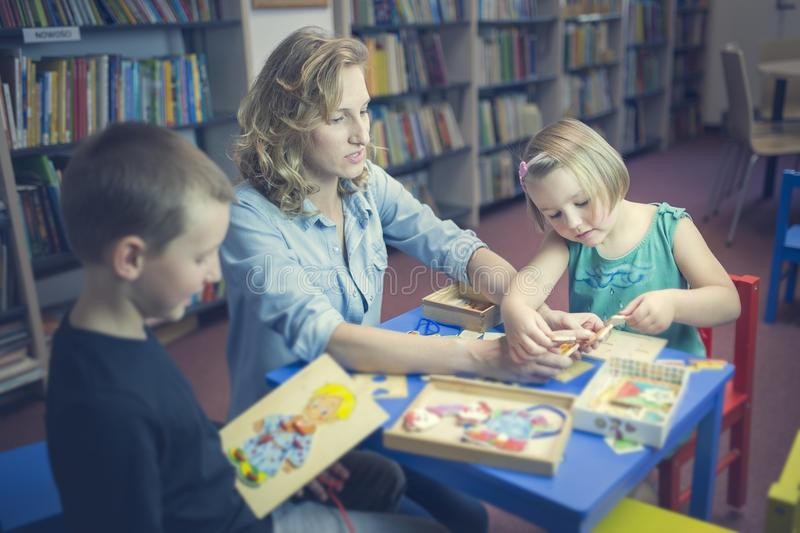 Рис. 1. Організація роботи учнів за методом TPRTPR-P ("TPR"). Тематичні малюнки є надзвичайно ефективним засобом навчання ІМ, особливо на початковому ступені.Тематичні малюнки є надзвичайно ефективним засобом навчання ІМ, особливо на початковому ступені.Наприклад, під час вивчення англійської мови: вправа "Sunday dinner": На дошці розташовані тематичні малюнки із зображенням овочів / фруктів  / напоїв. Учень має підійти, зняти з дошки/ показати певний малюнок з проханням дати йому те, що зображено на ньому.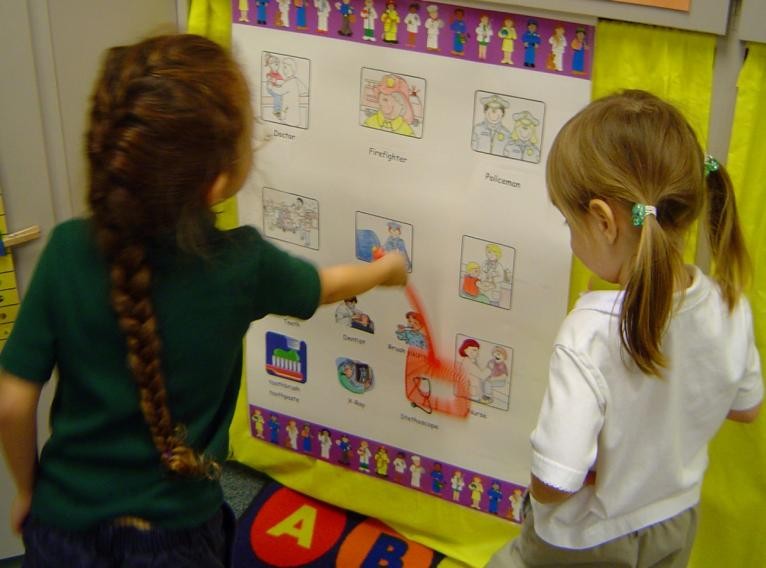 Рис. 2. Виконання першокласниками вправи "SundayTPRS (TPR-Storytelling), котрі включають розігрування нескладних історій та казок, що сприяє пізнавальних інтересів молодших школярів в Новій українській школі.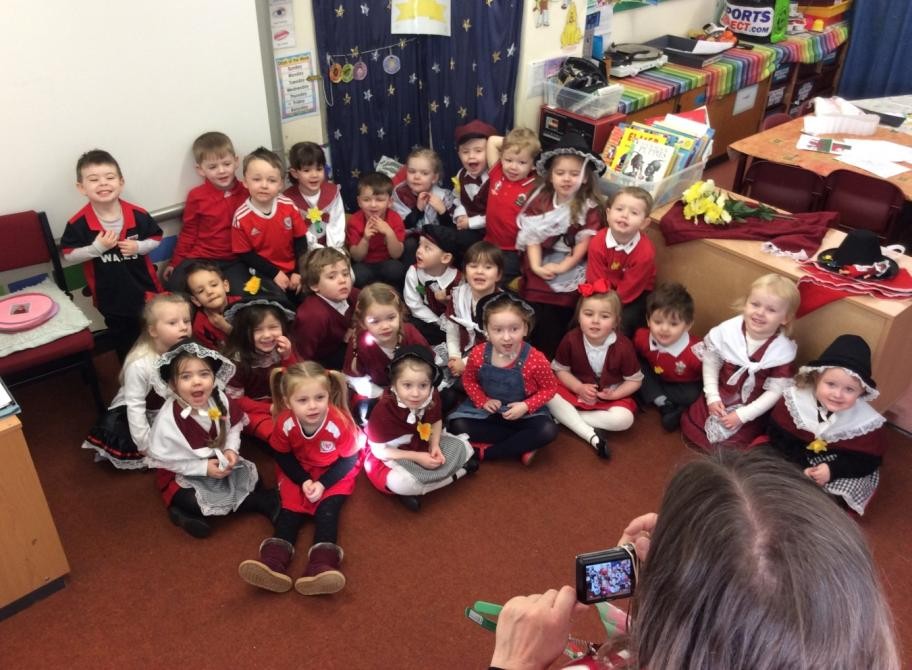 Рис. 3. Організація навчальної діяльності з допомогою TPR-StorytellingРозділПрізвище, ініціали та посада консультантаПідпис, датаПідпис, датаРозділПрізвище, ініціали та посада консультантазавданнявидавзавданняприйнявВступДяченко М. Д.16.07.2014.08.20Розділ 1Дяченко М. Д.14.08.2021.09.20Розділ 2Дяченко М. Д.21.09.2028.10.20ВисновкиДяченко М. Д.28.10.2005.11.20№з/пНазва етапів кваліфікаційної роботиСтрок	виконанняетапів роботиПримітка1.Збір та систематизація матеріалучервнь–липеньвиконано2.Написання вступусерпеньвиконано3.Написання першого розділусерпень–вересеньвиконано4.Написання другого розділуВересень–жовтеньвиконано5.Написання висновківжовтеньвиконано6.Оформлення додатківжовтень–листопадвиконано7.Оформлення роботи, рецензуваннялистопадвиконано8.ЗахистгруденьКомпонентЕтапекспериментуГрупаРівніРівніРівніКомпонентЕтапекспериментуГрупаВисоки йСеред- нійНизьки йМотиваційнийКонстатувальнийЕГ196417МотиваційнийКонстатувальнийКГ186418МотиваційнийКонтрольнийЕГ39556МотиваційнийКонтрольнийКГ196417КомпонентЕтапекспериментуГрупаРівніРівніРівніКомпонентЕтапекспериментуГрупаВисоки йСередні йНизькийКогнітивнийКонстатувальнийЕГ305911КогнітивнийКонстатувальнийКГ295813КогнітивнийКонтрольнийЕГ56431КогнітивнийКонтрольнийКГ325810КомпонентиЕтапекспериментуГрупаРівніРівніРівніКомпонентиЕтапекспериментуГрупаВисо- кийСеред- нійНизьки йДіяльніснийКонстатувальнийЕГ186616ДіяльніснийКонстатувальнийКГ186517ДіяльніснийКонтрольнийЕГ35614ДіяльніснийКонтрольнийКГ206515КомпонентиЕтапекспериментуГрупаРівніРівніРівніКомпонентиЕтапекспериментуГрупаВисо- кийСеред- нійНизьки йРефлексивнийКонстатувальнийЕГ196615РефлексивнийКонстатувальнийКГ206515РефлексивнийКонтрольнийЕГ30655РефлексивнийКонтрольнийКГ207010